III.Úvod	1Struktura této Koncepce	1Funkce a definice rodiny	2Cíle a principy Koncepce	3Návaznost na ostatní koncepční materiály	4Uplatňování této Koncepce	5A. Analýza situace rodin	6Trend č. 1: Pokles porodnosti	6Trend č. 2: Stárnutí populace	8Trend č. 3: Změna struktury rodin	8Trend č. 4: Ženy jsou vzdělanější než muži	10Trend č. 5: Různá zaměstnanost dle pohlaví a věku	11Trend č. 6: Zvyšující se chudoba rodin s dětmi	14B. Co rodiny od státu očekávají	17C. Česká rodinná politika v mezinárodním srovnání	20D. Co rodiny potřebují	22Startovací byty a důstojné bydlení pro seniory	22Dostupná a kvalitní péče o děti	23Podpora stabilních partnerských a rodinných vztahů	28Státní podpora flexibilních forem práce	29Úprava mateřské a rodičovské	32Účast rodičů pečujících o děti do čtyř let v systému sociálního pojištění	34Přesunutí prostředků ze slevy na manžela/manželku do přímé podpory rodin s dětmi	36Navýšení přídavků na děti	37Porodné pro každé dítě	37Podpora při vymáhání výživného	38Novomanželské půjčky	39Dlouhodobé ošetřovné	40Podpora neformální péče	41Příprava na demografický vývoj	42Služby pro domácnost	43Systematická spolupráce s kraji a obcemi	44Dostupná asistovaná reprodukce	45Dostupná antikoncepce	47Důstojné porody	48Podpora zapojení mužů do péče	50Snížení rozdílů v odměňování	51Odborná komise pro rodinnou politiku	53ÚvodStruktura této KoncepcePříprava KoncepceKoncepce rodinné politiky (dále jen „Koncepce“) byla zpracována Ministerstvem práce a sociálních věcí (dále jen „MPSV“) ve spolupráci s Odbornou komisí pro rodinnou politiku, která byla ustanovena v souladu s Programovým prohlášením vlády za účelem zajištění dlouhodobého a systémového řešení rodinné politiky v ČR. Opatření v této Koncepci jsou zacílena na tzv. funkční rodiny s dětmi či jinými závislými členy, na podporu ohrožených rodin s dětmi se pak zaměřuje Národní strategie ochrany práv dětí a Národní strategie rozvoje sociálních služeb.Tato Koncepce se zaměřuje na tzv. funkční rodiny s dětmi či jinými závislými členy. Na podporu ohrožených rodin se pak zaměřuje Národní strategie ochrany práv dětí a Národní strategie rozvoje sociálních služeb. 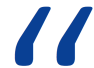 Struktura KoncepceTato Koncepce je logicky členěna do šesti kapitol. V úvodu je definována rodina a její funkce, dále jsou stanoveny cíle a principy rodinné politiky a popsána návaznost na další koncepční materiály – jak na předchozí dokumenty z oblasti rodinné politiky, tak z ostatních, úzce souvisejících politik. V závěru této kapitoly je popsáno uplatňování Koncepce.Část A: Socio-ekonomické a demografické trendyV části A následuje Analýza současné situace rodin, kde jsou popsány základní socioekonomické a demografické trendy týkající se českých rodin. Těchto šest základních trendů ukazuje, jak velmi se česká rodina a tedy i česká společnost proměňuje.Část B: Co rodiny chtějíV  části B jsou popsány základní hodnotové orientace a přání českých rodin, které vyplývají dlouhodobě z výzkumů veřejného mínění a sociologických šetření. Jedná se o inovativní kapitolu této Koncepce, postoje obyvatelstva doposud v programových dokumentech rodinné politiky reflektována nebyly.Část C: Osvědčené zkušenosti ze zahraničíV části C je popsána pozice ČR v podpoře rodin v mezinárodním srovnání, jedná se o osvědčené postupy zejména ze zemí OECD, které vykazují nejvyšší spokojenost rodin ale také nejvyšší také porodnost. Část D: Navrhovaná opatřeníPoslední a nejdůležitější kapitola této Koncepce je část D, která se věnuje návrhům naplňování specifických cílů Koncepce a konkrétních opatření, která povedou ke zlepšení situace rodin v České republice. Všechna tato opatření jsou navržena s ohledem na předchozí tři kapitoly, tj. socio-ekonomická situace rodin a demografické trendy (část A), jakou podporu rodiny od státu očekávají (část B) a osvědčená opatření ze zahraničí (část C). V závěru Koncepce je uveden seznam členů a členek Odborné komise pro rodinnou politiku, která se na zpracování Koncepce podílela, a způsob její práce. Funkce a definice rodinyFunkce rodinyRodina je základní jednotkou společnosti. Utváří člověka a jeho vztah ke světu, je nejčastějším místem jeho socializace a humanizace. Tím plní nezastupitelnou roli. Jen stabilní a prosperující rodiny jsou zárukou dobrého prostředí pro výchovu dětí, udržitelného rozvoje společnosti a její soudržnosti. Z toho důvodu Vláda České republiky (dále jen „ČR“) považuje rodinnou politiku za svou strategickou prioritu. Rodiny pod tlakemČR se – stejně jako ostatní země Evropské unie – nachází na konci druhého demografického přechodu, který je charakteristický nízkou sňatečností a vysokou rozvodovostí, vyšším věkem prvorodiček, nízkou plodností, rozvolněním forem partnerství a prodlužující se nadějí dožití. Tyto demografické a socio-ekonomické rysy jsou důsledkem modernizačního procesu, který se vyznačuje zvýšeným individualismem a materialismem. V éře globalizace a digitalizace tyto změny přinášejí jak větší možnosti a vyšší očekávání, tak také neukotvenost, úpadek významu mezilidských vztahů, osamělost, vyšší konkurenční boj a celkový pocit nedůvěry, strachu a nejistoty.Definice rodinyUrčujícím kritériem rodiny je trvalý vztah a hodnoty lásky, úcty a vzájemné péče. Dnešní rodina je totiž velmi rozmanitou kategorií a stále se mění. Tato rozmanitost je důsledkem komplexních a často nových životních situací, kterým rodiny čelí. Rodinu v dnešním světě tvoří jednotlivci a páry s dětmi (biologickými i osvojenými), či bez nich (neplodné i vědomě bezdětné), manželské, registrované, nesezdané, pěstounské i tzv. seskládané, často vícegenerační, a vždy nehledě na jejich pohlaví.Dnešní rodina je rozmanitá kategorie. Určujícím kritériem rodiny je trvalý vztah a hodnoty lásky, úcty a vzájemné péče. Cíle a principy KoncepcePrincipy rodinné politikyKlíčovým principem rodinné politiky je vytvářet rodinám takové prostředí, ve kterém mohou svobodně naplňovat svá rozhodnutí a přesvědčení týkající se rodinných hodnot, způsobů péče a cílů rodinného i osobního života. Jedná se tedy o zajištění svobodné volby. Rozhodnutí založit rodinu a pečovat o své blízké nesmí dominovat strach z propadu životní úrovně či ztráty profese. Dalšími principy rodinné politiky jsou blaho dítěte a posilování mezigenerační solidarity.Klíčovými principy rodinné politiky je možnost volby, blaho dítěte a posilování mezigenerační solidarity. Cíle rodinné politikyV návaznosti na Národní koncepci podpory rodin s dětmi z roku 2008 a za účelem posílení soudržnosti celé společnosti a zvýšení důvěry obyvatelstva v budoucnost a v prostředí, ve kterém vyrůstají a žijí, jsou cíle rodinné politiky definovány následně: Vytvořit všestranně příznivější společenské klima a socio-ekonomické podmínky pro fungování rodin;odstraňovat bariéry a společenské tlaky, kterým jsou rodiny, zejména rodiny pečující o své blízké, vystaveny a které ohrožují jejich funkčnost;posilovat vědomí a význam rodinných hodnot, kterými jsou trvalý vztah a hodnoty lásky, úcty a vzájemné péče a podporovat význam rodiny ve společnosti; vzhledem k demografickým změnám v české společnosti podpořit prostřednictvím navrhovaných opatření v této Koncepci vyšší porodnost obyvatelstva než je ta současná.   Koncepce definuje cíle rodinné politiky za účelem posílení soudržnosti celé společnosti a zvýšení důvěry obyvatelstva v budoucnost a v prostředí, ve kterém vyrůstají a žijí.Návaznost na ostatní koncepční materiályRodinná politika jako průřezová politika
Návaznost na strategieRodinná politika je politikou z povahy věci průřezovou, týká se zejména daňového, dávkového a důchodového systému, sociálních a zdravotních služeb, zaměstnanosti, předškolní péče a vzdělávání a školství. Na její realizaci se podílí kromě MPSV i další rezorty, proto je Koncepce připravena v návaznosti na všechny aktuální vládní dokumenty.V oblasti podpory rodin Koncepce vychází z programového prohlášení vlády a koaliční smlouvy,  z koncepčních dokumentů MPSV, jakož i z některých dalších strategických dokumentů přijatých na úrovni vlády ČR. Koncepce rovněž zapracovává doporučení zahraničních partnerů a institucí jako Doporučení Rady EU, OECD, Dohodu o partnerství pro programové období 2014–2020 nebo doporučení vyplývající z publikací OECD. Návaznost na předchozí koncepce rodinné politikyKoncepce navazuje na předcházející strategické a koncepční dokumenty v oblasti podpory rodin, zejména na Národní koncepci rodinné politiky, kterou vypracovalo MPSV a kterou vláda schválila v říjnu 2005, a na Národní koncepci podpory rodin s dětmi, která byla schválena vládou v listopadu 2008 jako příloha k Souboru prorodinných opatření (tzv. Prorodinný balíček). Kontinuita je zajištěna jak shodnými cíli rodinné politiky, tak navrhovanými opatřeními. Na rozdíl od předchozích koncepcí však předkládaná Koncepce plně reflektuje současné socio-ekonomické trendy, vychází z přání rodin i jednotlivců, inspiruje se zahraniční dobrou praxí a doporučeními mezinárodních expertních institucí (OECD, EK, apod.).Zákon o podpoře rodinČR v dlouhém období po roce 1989 nevytvořila model rodinné politiky, který by svou charakterem odpovídal současným evropským modelům. Tento deficit způsobuje narušení funkčnosti jednotlivých prorodinných opatření, jejich roztříštěnost, neprovázanost a v souhrnu pak jejich slabou účinnost. Proto je potřeba prosazení komplexního zákona o podpoře rodin, který by zajistil vyvážený poměr všech tří pilířů rodinné politiky – daňového, přímé sociální podpory i pilíře veřejných služeb. Smyslem takového zákona přitom není rušení stávajících právních úprav, ale zajištění provázanosti opatření rodinné politiky a komplexního, dlouhodobého pohledu na problematiku. ČR potřebuje nový, komplexně uchopený zákon o podpoře rodin.Uplatňování této KoncepceSchválením této Koncepce se MPSV ve spolupráci s gesčními rezorty ukládá připravit realizaci všech legislativních i nelegislativních opatření obsažených v této Koncepci.Každý rok v květnu – při příležitosti Mezinárodního dne rodin (15. květen) – se MPSV ukládá informovat vládu o opatřeních učiněných pro podporu rodin za uplynulý kalendářní rok, jejich finančních dopadech jak na státní rozpočet, tak na situaci rodin a o pokroku realizace opatření navrhnutých v této Koncepci.Dále se MPSV ukládá, počínaje rokem 2017, připravit každé čtyři roky komplexní Zprávu o rodině a předložit ji vládě pro informaci.V návaznosti na tuto Koncepci připravit každých pět let aktualizovanou Koncepci rodinné politiky.A. Analýza situace rodinCíle této kapitolyNásledující kapitola si klade za cíl analyzovat socio-ekonomickou situaci českých rodin a demografické trendy české společnosti jako celku.  Na základě dostupných dat je identifikováno pět základních trendů popisujících situaci českých rodin.Trend č. 1: Pokles porodnostiPokles porodnostiPrudký pokles porodnosti vedl v letech 1994–2005 téměř k zastavení přírůstku obyvatelstva. Počet živě narozených dětí klesl během deseti let ze 130 tisíc v roce 1990 pod hranici 90 tisíc a v posledních letech se díky tzv. Husákově generaci pohybuje pod 110 tisíci. Přestože migrační saldo zůstávalo kladné, počet obyvatel ČR se do roku 2002 snížil na 10,2 milionu obyvatel z 10,3 milionu v roce 1990. Po roce 2003 se počet obyvatel mírně zvyšuje především vlivem imigrace, přírůstek přirozenou měrou je zanedbatelný. Výraznější byl pouze v období 2007 až 2010, kdy počet živě narozených přesahoval 110 tisíc. V současné době žije v ČR celkem 10,5 milionu obyvatel.Nízká plodnostČR vykazuje velmi nízkou plodnost, která se v posledních deseti letech pohybovala na úrovni 1,3–1,5 dětí na ženu. V období 1996 až 2004 byla extrémně nízká, neboť na jednu ženu připadalo pouze 1,2 dítěte. Od roku 2014 již ČR těsně nepatří v rámci EU mezi státy s nízkou plodností pod 1,5 dítěte na ženu, jako jsou Německo, Rakousko a státy východní a jižní Evropy a v roce 2015 dosáhla úrovně 1,57 dítěte na jednu ženu. Většina západoevropských států však nikdy neklesla průměrným počtem dětí na jednu ženu pod hodnotu 1,7 a některé státy, například Francie a Švédsko vykazují nyní dvě děti na jednu ženu.Zakládání rodin v pozdějším věkuVýrazný je v ČR posun narození dětí do vyššího věku rodičů. Věk ženy v době prvního porodu se postupně zvyšoval z 22,5 let v roce 1990 na 30 let v roce 2015. Na rozdíl od situace před rokem 1990, kdy se děti nejčastěji rodily ženám do věku 25 let, je od roku 2011 největší část úrovně plodnosti tvořena skupinou žen ve věku 30–34 let. Posun zakládání rodin do vyššího věku žen a mužů je v souladu s evropskými trendy, avšak oproti západoevropským státům rodí české ženy ve vyšším věku děti méně často. Je to dáno tím, že páry daleko více odkládají především početí druhého dítěte, takže vyšší věk v době prvního porodu často způsobuje, že další děti již žena porodit nestihne. To se týká především žen s vysokoškolským vzděláním, které mají v průměru o 0,4 dětí méně, než ženy se základním vzděláním. BezdětnostRelativně příznivým faktem je, že většina českých žen nakonec alespoň jedno dítě má. Vysoká konečná bezdětnost byla u žen narozených na počátku 20. století (více než 20 %) a nejnižší konečná bezdětnost u žen narozených ve čtyřicátých a v padesátých letech 20. století (5 %). Sama nízká úroveň bezdětnosti v těchto generacích je odrazovým můstkem k jejímu zvyšování. Jak uvádějí data z doposud posledního sčítání lidu z roku 2011, u generace žen z počátku 70. let 20. století, tedy u generace žen v ještě plodném věku, byl podíl doposud bezdětných žen na úrovni 8 %, tedy nízký. Vyšší podíly bezdětných zůstávají tradičně mezi vysokoškolačkami, nejnižších podílů bezdětných dosahují tradičně středoškolačky bez maturity. Ačkoliv mezi ženami narozenými v polovině 70. let 20. století a dále mezi ženami mladšími lze očekávat v důsledku změny reprodukčního chování vyšší podíly celoživotně bezdětných, v evropském srovnání by měla zůstat ČR dle demografických prognóz mezi zeměmi s nižšími nebo středně vysokými podíly bezdětných žen. Výběrová šetření ukazují, že ani u těchto generací nejsou nulové reprodukční plány časté. Konečná bezdětnost bývá častěji výsledkem odkládání rodičovství nebo nerozhodnutí se pro rodičovství než plánování a rozhodnutí se pro trvalou bezdětnost. ČR se tak svou nízkou umělou potratovostí, tj. s 20,4 tisíci indukovaných potratů v roce 2015 a vysokým počtem žen užívajících nějakou formu antikoncepce řadí mezi západoevropské státy. Svou nižší plodností se naopak řadí mezi východoevropské státy. Posun zakládání rodin do vyššího věku žen a mužů je v souladu s evropskými trendy, avšak oproti západoevropským státům rodí české ženy ve vyšším věku děti méně často i proto, že vyšší věk v době prvního porodu často způsobuje, že další děti již žena porodit nestihne.Nárůst asistované reprodukceS posunem rodičovství do vyššího věku souvisí i růst podílu dětí narozených po asistované reprodukci, který se přiblížil 4 %. V ČR bylo v roce 2013 evidováno přes 32 tisíc cyklů asistované reprodukce. Nejčastěji využívají asistovanou reprodukci páry mezi 30–39. rokem věku ženy, kdy je ještě relativně úspěšná a zákrok je hrazen ze zdravotního pojištění. K růstu podílu neplodných párů přispívá také životní styl, vysoká hladina stresu a znečištěné životní prostředí.Trend č. 2: Stárnutí populaceLidé 65+ tvoří pětinu obyvatelstva a jejich podíl rosteOd roku 1990 se střední délka života při narození prodloužila o sedm až osm let. Stárnutí populace je charakteristickým rysem demografického vývoje nejen v ČR, ale i v dalších zemích EU. Projevuje se růstem podílu i počtu lidí ve věku 65 let a starších a je nevyhnutelným důsledkem toho, že se méně lidí rodí a stále více se jich dožívá vyššího věku. V roce 2014 žilo v ČR 1,9 milionu obyvatel ve věku 65 let a vyšším, což představuje 18 % z celkového počtu. Počet osob ve věku 85 let a vyšším byl 0,2 milionu (2 %). V roce 2050 se předpokládá pokles celkového počtu obyvatelstva na 9,8 milionu, avšak počet starších lidí se zdvojnásobí. Počet osob ve věku 65 let a více se odhaduje na téměř 3,8 milionu, což bude představovat více než jednu třetinu ze všech osob žijících v ČR. Současně se do roku 2050 ztrojnásobí počet osob 85letých a starších na téměř 0,6 milionu, což bude představovat přibližně 6 % populace.Stárnutí populace je charakteristickým rysem demografického vývoje souvisejícího s růstem počtu lidí ve věku 65 let a starších, nižší porodností a vyšším věkem dožití.Zdravá délka života S prohlubujícím se procesem demografického stárnutí a růstem počtu starších lidí nabývá na významu kvalita života, tj. v jakém zdravotním stavu a za jakých sociálních podmínek prožívají lidé svůj prodlužující se věk. Podle tzv. zdravé délky života při narození prožijí muži v ČR v průměru pouze 62 let v dobrém zdraví, tj. bez zdravotního omezení, a ženy 64 let. Jak muži, tak ženy tedy prožívají relativně značnou část svého seniorského věku s nějakou zdravotní indispozicí. Naděje dožití při narození byla v ČR v roce 2014 cca 75,8 let pro muže a 81,7 let pro ženy; průměr za EU byl v roce 2013 cca 77,8 let pro muže a 83,3 let pro ženy.Trend č. 3: Změna struktury rodinNízká sňatečnost Počty sňatků, které uzavřeli obyvatelé ČR, se výrazně snížily v první polovině 90. let 20. století. V letech 1995–2008 se jejich roční počet pohyboval v rozmezí 50–55 tisíc. Od roku 2009 klesl počet nově vzniklých manželství pod hranici 50 tisíc za rok a v současné době setrvává na úrovni 48 tisíc. Nízký počet sňatků není jen důsledkem méně početných generací vstupujících do věku, ve kterém je sňatek uzavírán, ale zejména důsledkem snižující se intenzity vstupu do manželství a odkladu sňatku do vyššího věku. V roce 2014 byla intenzita sňatečnosti svobodných u mužů 53 % a u žen 61 %. Před rokem 1990 zůstávalo svobodných jen 10 % mužů a 5 % žen. Zatímco v roce 1990 byl průměrný věk při prvním sňatku u mužů 24 let a u žen 22 let, v roce 2014 to bylo 32 let u mužů a 30 let u žen. Velká část obyvatelstva tedy žije bez (stálého) partnera nebo v nesezdaném soužití, tento trend se přitom objevuje napříč generacemi. Vysoká rozvodovostNízká sňatečnost českého obyvatelstva je zároveň doprovázena vysokou rozvodovostí. Od roku 2002 se úroveň rozvodovosti v ČR pohybuje mezi 45–50 %, což znamená, že pokud by zůstala na takovéto úrovni, pak by se rozvedla téměř polovina dnes uzavíraných manželství. Rozvod nastává nejčastěji po třech až pěti letech manželství a týká se nejvíce mužů a žen ve věku 39–40 let. Podíl rozvodů manželství s nezletilými dětmi dosáhl v roce 2015 57,5 % z jejich celkového počtu.Registrovaná partnerstvíZměna struktury rodinOd roku 2006, kdy bylo uzákoněno registrované partnerství, je ročně uzavíráno průměrně okolo 200 registrovaných partnerství. Do konce roku 2015 jich bylo uzavřeno celkem 2 174, z toho 1 439 bylo mužských párů a 735 ženských, okolo tří set jich opět zaniklo. Podle výsledků sčítání lidu z roku 2011 v domácnostech dvojic stejného pohlaví vyrůstalo v ČR okolo devíti stovek dětí. V rodinách registrovaných partnerů jich bylo téměř pět desítek, ostatní žily u „nesezdaných“ párů. V porovnání s ostatními evropskými státy je počet uzavíraných registrovaných svazků zatím nízký, ale pokud bude ČR kopírovat vývojový trend, dá se očekávat postupný mírný nárůst i změna struktury podle pohlaví ve prospěch žen. Celková struktura českých rodin a domácností se mění. Roste podíl jednočlenných domácností (singles), bezdětných párů a nesezdaných soužití, snižuje se zejména podíl rodinných domácností se dvěma a více dětmi. Podíl domácností bez dětí vzrostl ze 44 % v roce 1991 na 56,5 % v roce 2011 a naopak poklesl podíl domácností se třemi a více dětmi z 5,9 % na 2,9 %. Ze všech domácností s dětmi jich je 49,1 % s jedním dítětem, 41,6 % se 2 dětmi, 9,3 % se třemi a více dětmi. Narůstá také počet rodin sólo rodičů se závislými dětmi, mezi nimiž tvoří jednodětné rodiny 70 %, tedy podstatně větší podíl než v rodinách s oběma rodiči. Podle statistik přibližně 230 tisíc dětí vyrůstá v neúplných rodinách. Celková struktura českých rodin se mění. Roste podíl jednočlenných domácností (singles), bezdětných párů a nesezdaných soužití, ubývá rodin se dvěma a více dětmi. Polovina dětí narozena mimo manželstvíDalším trendem je růst podílu dětí narozených mimo manželství. Zvýšil se z 9 % v roce 1990 na 48 % v roce 2015, a to především u prvních dětí. V rámci EU patří ČR ke státům s nadprůměrnou hodnotou tohoto ukazatele, nicméně se jedná o celoevropský trend, který odstartoval už v 70. letech. Význam manželství pro zakládání rodin začal nejdříve klesat ve Skandinávii, v západní a střední Evropě nastal podobný vývoj o něco později, až okolo roku 1980 a v jižní a východní Evropě až po roce 1990.Trend č. 4: Ženy jsou vzdělanější než mužiŽeny jsou vzdělanější než mužiDnešní mladé ženy jsou vysoce kvalifikované: nadpoloviční většina dívek v současnosti pokračuje po maturitě v dalším studiu, velký díl dokončí vysokou školu.  Tento podíl absolvování je vyšší u žen než u mužů. V roce 2001 tvořily ženy 51 % všech absolventů vysokých škol a o 13 let později, v roce 2014, již 60 %. Snížení profesního rozvoje při dlouhodobém přerušení kariéry z důvodu rodičovství se často projevuje nespokojeností žen s jejich životní dráhou. U matek dvou dětí je počet let celkem (bez ohledu na to, zda se mezi porody vrátila do práce nebo ne) strávených s dětmi doma relativně velký. Zhruba dvě pětiny dvoudětných matek, které se narodily mezi lety 1970–1985, byly doma celkem více než 6 let. Po ukončení rodičovské dovolené začínají ženy často v budování kariéry znovu od úplného začátku a navíc i potom čelí pokračujícím obtížím se slaďováním rodinného a pracovního života a především diskriminaci spojené s očekáváním jejich role primárního rodiče.Trend č. 5: Různá zaměstnanost dle pohlaví a věkuVelmi nízká zaměstnanost žen s malými dětmiV zaměstnanosti žen se v ČR nadprůměrně silně projevuje vliv mateřství. Zatímco míra zaměstnanosti žen s dětmi nad 11 let věku je v ČR vůbec nejvyšší v EU, míra ekonomické aktivity žen s malými dětmi je jedna z nejnižších a v posledních dvou desetiletích se dále snižovala. V případě matek ve věku 20–44 let s dětmi do čtyř let věku klesla mezi roky 1993–2007 ze 48 % na 28 %. Rozdíl mezi mírou zaměstnanosti žen bez dětí a žen s dětmi do šesti let je tak dnes v ČR vůbec nejvyšší v Evropě, dosahuje 35,7 p. b. Míra zaměstnanosti mužů ve věku 20–64 let byla v roce 2014 v ČR 82,2 %, přičemž průměr pro EU za stejný rok byl 75 %. U žen ve stejné věkové kategorii byla míra zaměstnanosti 64,7 %, přičemž průměr za EU je 63,5 %.Znevýhodnění žen na trhu práceMíra nezaměstnanosti žen s malými dětmi je více než dvojnásobná v porovnání s bezdětnými ženami, navíc přes 60 % nezaměstnaných žen s dítětem do šesti let se stává nezaměstnanými bezprostředně po ukončení rodičovské dovolené. U mužů tento faktor neexistuje, neboť participace mužů na  péči jak o děti, tak o členy rodiny závislé na péči, je v ČR velmi nízká. Nepřekvapí tedy, že rozdíl v míře ekonomické aktivity žen a mužů zůstává jedním z nejvyšších v evropském kontextu. Existující nerovnost na trhu práce je také evidentní z vysokého rozdílu ve mzdách žen a mužů (22,1 %), který se téměř nemění a je třetí nejvyšší v EU. Rozdíl mezi mediánovou mzdou ženy a muže v ČR v roce 2015 činil více jak 5 tisíc Kč v neprospěch žen. To ukazuje vedle dalších faktorů i na diskriminaci pečujících osob ze strany českých zaměstnavatelů. Zároveň to omezuje možnost lidí svobodně si vybrat rodinný model, nuceně směřuje ženy do role jediné pečovatelky a muži naopak určuje roli „živitele rodiny“ s omezeným přístupem k dětem.Chybějící nabídka flexibilních pracovních místDůvodem nízké zaměstnanosti žen s malými dětmi a osob s pečovatelským závazkem je také nedostatečná nabídka kvalitních flexibilních úvazků, po kterých je právě v období zvýšeného nároku na slaďování největší poptávka. V roce 2014 pracovalo v ČR pouze 10,4 % pracujících žen na zkrácený úvazek, zatímco průměr EU je 32,8 %. Rovněž nabídka sdílených pracovních míst je v ČR řádově nižší než v jiných západoevropských zemích. Sdílené pracovní místo v ČR existuje v 7 % firem a organizací, zatímco v zahraničí je tento koncept poměrně široce rozšířenou formou práce (v Německu 20 %, ve Velké Británii 54 % firem). Podobně málo dostupná je pružná pracovní doba (v ČR 6,6 %, v Rakousku 22 %, v Německu 15 %). Využívání, alespoň občasně, práce z domova je v ČR také pod evropským průměrem (12 % dotazovaných pracuje z domova alespoň občasně, jako hlavní místo výkonu práce ho udává 2 % zaměstnanců).V ČR je omezená možnost svobodně si volit rodinný model, ženy jsou směrovány do role pečovatelky, muži je určena role „živitele rodiny“ s omezeným přístupem k dětem.Prekarizace práce, chudoba pracujícíchV době ekonomické krize po roce 2008 vzrostl počet žen nově zaměstnaných na zkrácený úvazek ze 7,5 % na 17,5 %. Na prekarizaci práce v ČR ukazuje podíl zaměstnání se smlouvou na dobu určitou, ten je mezi lidmi ve věku do 29 let 15 % a ve věkové skupině nad 60 let dokonce 27 %. V těchto skupinách je také vysoký podíl pracujících bez smlouvy nebo na dohodu o pracovní činnosti či o provedení práce.  Smlouvu na dobu určitou má 7,2 % mužů a 10,5 % žen. Nízké zapojení generace 50+ na trhu práceV jednotlivých zemích EU se velmi liší zapojení kategorie 50–64 let do pracovního procesu. Vystavení špatným pracovním podmínkám snižuje motivaci i ochotu zaměstnanců dále pracovat. V ČR se generace 50+ snaží udržet na trhu práce do důchodového věku, avšak při ztrátě zaměstnání je pro ně obtížné nalézt nové, takže tyto osoby tvoří téměř třetinu uchazečů o práci. Jejich ekonomická neaktivita stoupá spolu s věkem. Zatímco v ČR je v kategorii 55–59 let zaměstnanost mezi zeměmi OECD nadprůměrná, ve věkových skupinách 60–64 a 65–69 je výrazně podprůměrná. K hlavním příčinám nezaměstnanosti patří kombinace různých znevýhodnění, zejména nedostatečná profesní mobilita (kvalifikace, zdravotní omezení), předsudky zaměstnavatelů a potřeba kombinovat práci a péči o rodinu, zejména o závislého seniora.Péče v rodinách – sendvičová generaceTřetina osob nad 50 let v průběhu posledních 12 měsíců pečovala o někoho blízkého mimo svou domácnost. Z populace 18+ poskytovalo 18 % mužů a 28 % žen pravidelnou péči členům své rodiny, kteří jsou starší, nemocní či nemohoucí. Nejvíce zatížené péčí byly ženy ve věkové skupině 55–64 let (37 % žen v tomto věku pravidelně pečuje). Souběžnou péčí o děti a další členy rodiny byly nejvíce zatíženy ženy ve věku 35–44 let – téměř čtvrtina žen v této věkové kategorii pečovala vedle dětí ještě o další členy rodiny. Ženy častěji pečovaly na každodenní bázi (28,3 % žen vs. 18,9 % mužů ze vzorku lidí starších 50 let, mezi pečujícími bylo 60 % žen a 40 % mužů), mezi muži se naopak častěji objevují méně frekventované formy péče (20,8 % mužů a 13,3 % žen uvedlo, že pečuje méně než jednou za měsíc). Naprosté většiny pečujících se týkal souběh péče s ekonomickou aktivitou: z mužů takřka všech pečujících mladších 55 let, z žen byla ve věku do 55 let neaktivní pouze přibližně jedna pětina pečujících. Ve věkové kategorii 55–64 let stále ještě pracovalo 44 % pravidelně pečujících žen a 64 % pravidelně pečujících mužů.Trend č. 6: Zvyšující se chudoba rodin s dětmiRůzné způsoby měření chudobyChudobu lze vnímat ze dvou pohledů. První vychází čistě z příjmů a sleduje, zda je domácnost ohrožena tzv. příjmovou chudobou. Druhý pohled vychází z toho, co si daná domácnost ze svých příjmů může dovolit, sleduje se ohrožení tzv. materiální deprivací. Platí přitom, že chudoba se přenáší z generace na generaci a úzce souvisí se sociálním vyloučením.Příjmová chudoba rodinPodle mezinárodních statistik patří ČR k zemím s nejnižší mírou ohrožení příjmovou chudobou vůbec i nízkou mírou chudoby rodin s dětmi. Přitom však platí, že chudobou jsou více ohroženy domácnosti se třemi a více dětmi, domácnosti sólo rodičů, domácnosti s nižším dosaženým vzděláním a domácnosti, jejichž nejmladší nezaopatřené dítě má mezi 6–17 roky. Celkem 31,7 % rodin s jedním rodičem a závislými dětmi je ohroženo chudobou, oproti 5,9 % rodin se dvěma dospělými a jedním dítětem a 7,8 % rodin se  dvěma dětmi. Sólo rodiny se dvěma a více dětmi jsou ohroženy příjmovou chudobou dokonce v 43,8 %. Z  hlediska socio-ekonomického jsou chudobou ohroženy zejména domácnosti bez příjmů ze zaměstnání (34 % v roce 2013), případně částečně zaměstnané (12 %).V ČR platí, že chudoba se přenáší z generace na generaci a úzce souvisí se sociálním vyloučením.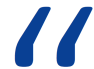 Chudoba pracujících rodinAčkoliv ukazatele ohrožení chudobou pro ČR vyznívají pozitivně, mnoho rodin s dětmi se ocitá v situaci, kdy jejich výdělky nestačí na pokrytí potřeby rodiny. Často balancují na hranici chudoby, žijí tedy dlouhodobě v podmínkách faktické chudoby. Problém pracující chudoby se týká více žen než mužů, konkrétně v ČR 13 % mužů a 24,5 % žen, jde tedy o každou čtvrtou ženu. V  EU je podíl chudých výdělků u žen 21 %, u mužů obdobně jako v ČR 13 %. Medián hrubé měsíční mzdy zaměstnance na plný úvazek byl ve 2. čtvrtletí 2016 23 tisíc Kč, hodnota pro nízký výdělek byla 15,3  tisíc Kč.Materiální deprivace rodinV roce 2015 bylo materiální deprivací ohroženo 5,2 % všech domácností. Z nejčastěji jmenovaných faktorů si rodiny nemohly dovolit neočekávaný výdaj ve výši 9,7 tisíce korun, tam se jednalo o 36 % domácností, nebo si nemohly dovolit týdenní dovolenou mimo domov (32 %), jíst obden maso (11,1 %) nebo dostatečně vytápět byt (4,9 %).Chudoba ve stáříSpecifickou oblastí je chudoba ve stáří. Na první pohled se situace osob starších 65 let může jevit jako dobrá – jejich podíl ze všech osob pod hranicí chudoby (9,7 % obyvatelstva ČR v roce 2015) je 7,4 %. Při bližším zkoumání ale vidíme, že u domácností jednotlivců nad 65 let je pod hranicí chudoby již 17,8 % těchto domácností. Zvýší-li se hranice z 60 % na 70 % mediánového ekvivalizovaného disponibilního příjmu, tedy místo příjmu 10 220 Kč měsíčně příjem 11 923 Kč měsíčně, pak by se pod hranicí chudoby nacházelo plných 50 % těchto domácností jednotlivců ve věku 65 a více let. V případě domácností dvou dospělých ve věku 65 a více let se pod první hranicí chudoby nachází 7,4 % těchto domácností, pod druhou hranicí chudoby 11,4 %. Tíživá je v rámci chudoby ve stáří zejména situace žen. U nově přiznaných důchodů je poměrný rozdíl mezi důchody mužů a žen 19 %. Ženy jsou také více ohroženy chudobou – v roce 2014 mělo důchod nižší než 5 000 Kč 7 366 mužů, zatímco žen s tímto důchodem bylo 17 177. Na výši důchodů mají vliv celoživotní nerovnosti v odměňování žen a mužů, stejně jako tradiční dělba práce v domácnosti a nízké uznání péče jako společensky a hlavně finančně oceňované práce.Výdaje na bydleníZakládání rodiny ztěžuje mladým lidem finanční nedostupnost kvalitního bydlení. Téměř třetina rodin s dětmi považuje náklady na bydlení za velkou zátěž, přičemž u rodin bez dětí je to jen asi čtvrtina domácností. A to i přes to, že domácnosti s dětmi jsou méně spokojeny se svým bydlením. V domácnostech s jedním rodičem navíc finance spojené s bydlením představují výrazně větší zátěž než v rodinách se dvěma rodiči. I když míra ohrožení příjmovou chudobou přímo nesouvisí s výdaji domácnosti, více jsou chudobou ohroženy domácnosti žijící v nájemním typu bydlení (17 %). V jejich případě kombinace nižších příjmů a vyšších nákladů na bydlení vede k omezenější možnosti spotřeby a k větší závislosti na nepojistných sociálních dávkách. Rodiny s dětmi vydávají na bydlení v průměru cca 6 tisíc korun.Zakládání rodiny ztěžuje mladým rodinám finančně nedostupné bydlení.Výdajová struktura rodin s dětmiSpecificky pak v  rodinách se závislými dětmi připadá asi pětina výdajů na nákup potravin a podobný podíl i na bydlení, 10–12 % výdajů na zboží, služby, dopravu, kulturu a rekreaci. Nejmenší výdaje jsou spojeny se vzděláváním a zdravím (kolem 1–2 %). Více jak polovina rodin vychovávajících jedno předškolní a jedno školou povinné dítě vydává měsíčně přes jeden tisíc korun na jejich vzdělávání, tedy cca 2 % příjmů. Rodiny sólo rodičů platí svým dvěma dětem měsíčně průměrně kolem 660 Kč na vzdělávání (3 % z příjmů). Za dětské oblečení a obuv (tj. na děti do 15 let věku) vydávají úplné i rodiny sólo rodičů se dvěma dětmi průměrně přes 800 Kč měsíčně (tzn. 2,1 % příjmů). V rodině s jedním dítětem přes 500 Kč (1,8 % příjmů v úplných rodinách a 2,4 % v rodinách sólo rodičů). Rodiny sólo rodičů častěji než úplné pociťují nedostatek finančních prostředků na koupi nového oblečení pro děti. Hůře dostupné je pro rodiny s dětmi (častěji ty s nižšími příjmy a sólo rodiny) také peněžní zajištění volnočasových aktivit dětí související jednak s potřebným vybavením pro jejich venkovní aktivity či zaplacením kroužků a jednak s úhradou školních výletů či prázdninových táborů. V ČR má 21 % rodin hypotéku a 29 % půjčku. Finanční rezervu pro případ náhlých výdajů má pouze 50 % rodin.Negativní dopady rozvodůRozdíly v ekonomické situaci rodin pramení také z rodinného stavu členů. Zahraniční výzkumy identifikují pokles životní úrovně po rozvodu jak u samotných rozvedených, tak u jejich dětí. Výzkum ukazuje souvislosti mezi rodinnou dělbou práce mezi mužem a ženou. České domácnosti rozvedených vykazují nižší příjmy na jednotlivce, než domácnosti vedené sezdaným párem. U domácností bez dětí je průměrný rozdíl v příjmech téměř 10 %, u domácností s nezaopatřenými dětmi už více jak 20 %. Mezi domácnostmi rozvedených mají signifikantně nižší příjmy na jednotlivce ty, v jejichž čele stojí žena. Rozdíly ve výdajích mezi domácnostmi vedenými rozvedenými a sezdanými páry odpovídají rozdílům v příjmech. Domácnosti rozvedených také uvádějí větší obtíže vyjít s příjmy. V neposlední řadě domácnosti vedené rozvedenými s větší pravděpodobností vykazují více příznaků materiální deprivace, než domácnosti vedené sezdaným párem.B. Co rodiny od státu očekávajíCo si lidé od rodinné politiky nejvíce přejíV oblasti tvorby rodinné politiky je nutné reflektovat postoje všech skupin obyvatelstva. Největší shoda panuje v tom, že česká vláda se věnuje rodinné politice nedostatečně, což si myslí tři pětiny obyvatel ČR. Požadované priority v zaměření rodinné politiky jsou dlouhodobě spatřovány v podpoře bydlení pro mladé rodiny, podpoře flexibility pracovní doby, zvýšení počtu předškolních zařízení a školních družin, zavedení půjček pro mladé rodiny či v rozšíření porodného. Například pro zavedení garantovaného místa v MŠ pro děti od dvou let se v září 2016 pozitivně vyjádřilo 72 % respondentů, 60 % dotázaných si myslí, že by MŠ měly být bezplatné. Postoje k rodinné politice jsou ovlivněny na jedné straně životními hodnotami a zkušenostmi z původní rodiny a na straně druhé ekonomickými a sociálními podmínkami, které utváří společenská struktura, v níž lidé žijí a pracují. Předložená struktura a priority navrhovaných změn a opatření ve sféře rodinné politiky proto ve své komplexitě vyvažují jak potřeby mladých lidí zakládajících rodinu, tak potřeby dalších typů rodin. Lidé očekávají od rodinné politiky startovací byty, podporu flexibilních forem práce, dostatek školek a družin, půjčky pro mladé rodiny a rozšíření porodného. Reprodukční plány žen a mužůHodnotové orientace lidí se liší zejména podle pohlaví, věku a vzdělanostního a pracovního statusu. Například otázka dostupnosti a cen předškolních zařízení zajímá více ženy a častěji jsou také rozhodně pro jejich vyšší dostupnost. Během životního cyklu mnozí muži a ženy mění své rodičovské plány a usměrňují jejich realizaci podle reálných podmínek a životních okolností. Průzkumy ukazují, že zde existuje nesoulad v postojích mezi mladými muži a ženami v otázce plánování rodiny. Rodičem se plánuje stát 57 % bezdětných  mužů ve věku 25–29 let a 29 % mužů ještě neví, zda se chtějí stát rodiči, oproti 75 % stejně starých žen, které děti plánují, a jen 18 % je nerozhodnutých. Rodina jako hodnota zůstává prioritou, ale mění svůj obsahZměny struktury rodin a domácností jsou podmíněny mimo jiné proměnami hodnotových orientací. Podle výzkumů veřejného mínění zaměřených na tyto otázky si rodina jako hodnota uchovává prvenství, avšak mění se její obsah. Svatba v současné společnosti nepatří mezi priority, 57 % lidí si myslí, že je v pořádku, když spolu lidé žijí, aniž by plánovali sňatek, a jen necelá čtvrtina lidí považuje za důležité, aby se dítě narodilo až po svatbě. Před narozením dítěte naopak naprostá většina nastávajících rodičů řeší spíše společné bydlení, jistotu stabilního zaměstnání či dostatek financí. V rámci výzkumných šetření jak z roku 2011, tak z roku 2014 zaujímají rodinné hodnoty v hodnotovém žebříčku první místa. Nejdůležitější je „mít děti a stálého životního partnera“ a „žít ve spokojené rodině“, na dalších místech je pak „věnovat se svým zálibám“ a „dosáhnout úspěchu v zaměstnání“, nebo „mít přátele, se kterými si dobře rozumíte“. Představy o ideálním věku při narození prvního dítěte se proměňují, a to u obou rodičů – v současnosti je to u otce 30 let a více, u žen nejčastěji 24–30 let. Většinou lidé chtějí dvě děti, avšak dlouhodobě nemají tolik dětí, kolik by si přáli. Dlouhodobě lidé nemají tolik dětí, kolik by si přáli, přičemž většinou chtějí dvě děti. Postoje k rolím mužů a žen v rodiněPostoje populace ke kombinování práce a péče o děti ukazují, že je v ČR očekáváno jak od mužů, tak i od žen. Pouze 18 % populace ČR rozhodně nebo spíše nesouhlasí s výrokem, že „pracující matka může se svým dítětem vytvořit stejně vřelý a bezpečný vztah jako matka, která není zaměstnána“. Přesvědčení, že „finančně do rodinného rozpočtu by měli přispívat muž i žena“, sdílí 86 % české populace. Přitom při vyjádření postojů k rolím mužů a žen polovina mužů a 43 % žen v ČR rozhodně či spíše souhlasí také s výrokem, že „muž má vydělávat peníze a žena se má starat o rodinu a domácnost.“ Rozpor tohoto a předchozího názoru naznačuje nevyjasněnost postojů české veřejnosti k otázkám dělby rolí v rodině. Tento rozpor v postojích se ale jen málo promítá do reálného ekonomického chování žen a mužů v rodině – v ČR jsou životní standard a životní úroveň dlouhodobě odvozovány ze dvou příjmů v domácnosti. Srovnání dat za delší časové období ukazuje v ČR pokles souhlasu s oddělenými rolemi mužů a žen v rodině. Hodnocení pocitu rovnováhy mezi pracovním a rodinným životemPocit rovnováhy mezi prací a rodinou významně přispívá k celkové životní spokojenosti. ČR patří k zemím s nejvyšším podílem pracujících, kteří vnímají svoji práci jako „málo jistou“, což se negativně promítá do jejich subjektivního vnímání rovnováhy mezi prací a rodinným životem. Vnímaný konflikt mezi prací a rodinou pak posiluje přítomnost malých dětí v domácnosti, dlouhá pracovní doba, práce v nestandardní době a nízký výdělek. Častěji než pracující rodiče z dvou-rodičovských rodin vnímají konflikt mezi pracovním a mimopracovním životem pracující sólo rodiče.C. Česká rodinná politika v mezinárodním srovnání Tři pilíře rodinné politikyV mezinárodním srovnání je rodinná politika státu realizována prostřednictvím tří pilířů – přes daňové slevy a úlevy, přes přímou sociální podporu státu a také přes veřejné služby jako je např. sociální bydlení či kvalitní a finančně dostupné služby předškolní či rané školní péče. 1. pilíř rodinné politiky – daňový systémVýdaje na rodinnou politiku se v ČR pohybují kolem 2,5 % HDP, což odpovídá průměru zemí OECD. Podpora rodin s dětmi je však výrazně koncentrovaná v oblasti daňových slev. Rodinná politika je tak v ČR prakticky realizována Ministerstvem financí, což je koncepční i věcná evropská rarita. ČR má druhý nejvyšší podíl výdajů na daňové slevy rodinám na HDP (0,86 % HDP v roce 2011) mezi zeměmi OECD. Od posledního sběru dat v roce 2011 se podíl výdajů na daňové slevy v ČR dále navýšil. Daňové slevy nadto podporují převážně rodiny s dětmi s vyšším příjmem, neboť pouze ty jsou schopny všechny daňové slevy vyčerpat (sleva na dítě, sleva na manžela, školkovné). Zároveň představují riziko pro rodiny s dětmi zejména v období hospodářského poklesu. Ty pak mohou být postiženy jak ztrátou příjmu, tak ztrátou daňových úlev. Z tohoto důvodu je důležité posílit další dva pilíře rodinné politiky – sociální podporu a veřejné služby.ČR koncentruje podporu rodin v oblasti daňových úlev, což pro rodiny představuje riziko v době hospodářského poklesu, kdy mohou ztratit jak příjem, tak daňovou podporu.2. pilíř rodinné politiky – sociální podpora rodinZ dlouhodobého vývoje přímé sociální podpory rodin s dětmi je možné pozorovat její snižující se podíl na HDP ČR. Zatímco v roce 1995 to bylo 1,9 % HDP, v roce 2012 již pouze 1 % HDP. Ve struktuře výdajů na dávky státní sociální podpory došlo v letech 1990–2012 k poklesu výdajů na přídavek na dítě a sociální příplatek, naopak vzrostly výdaje na rodičovský příspěvek a na příspěvek na bydlení. V mezinárodním srovnání jsou výdaje na peněžní transfery rodinám s dětmi podprůměrné (průměr EU v roce 2012 činil 2,2 % HDP) a jsou velmi výrazně koncentrované na rodiny s nejmenšími dětmi. Více než 33 mld. Kč z celkových 40 mld. Kč peněžních transferů v dávkách rodinám šlo v roce 2011 rodinám s nejmladšími dětmi formou peněžité pomoci v mateřství a rodičovského příspěvku.V dávkové podpoře rodin s dětmi je ČR na přibližně polovině průměru EU, přičemž většina této podpory je soustředěna na rodiny s dětmi do čtyř let.3. pilíř rodinné politiky – služby pro rodinyI ve třetím pilíři rodinné politiky – ve výdajích na služby pro rodiny s dětmi – ČR ve srovnání s ostatními státy OECD velmi zaostává. Pouze 0,55 % HDP (asi 20 mld. Kč v roce 2011) jde na podporu služeb (předškolní péče, družiny, mimoškolní aktivity), zatímco průměr zemí OECD se pohybuje na úrovni 0,95 % HDP. V zemích OECD je výrazným trendem rodinných politik investování do vzdělávání a rozvoje služeb pro rodiny, protože umožňují sociální aktivizaci, rozvoj lidského potenciálu a pomáhají lépe se začlenit a participovat ve společnosti. Prokazatelně též vedou ke zvýšení rovnosti životních příležitostí pro děti, a tím ke snižování nerovnosti a s ní spojených patologických jevů ve společnosti.ČR vydává jen něco přes polovinu průměru OECD na podporu veřejných služeb pro rodiny s dětmi.Osvědčená opatření v oblasti rodinné politikyKoncepce zapracovává doporučení zahraničních partnerů a institucí. Jedná se zejména o Doporučení Rady EU, Dohodu o partnerství pro programové období 2014–2020  nebo doporučení vyplývající z analýz OECD, které shodně doporučují v oblasti rodinné politiky více podporovat finanční zabezpečení rodin s malými dětmi, poskytovat kvalitní, místně a finančně dostupné veřejné služby péče o děti, podporovat sdílení péče o děti a další závislé členy rodiny mezi ženami i muži, podporovat legislativní i nelegislativní opatření k zabezpečení rovných příležitostí mezi muži a ženami, rozvíjet flexibilní formy práce, apod. Všechna tato opatření zároveň fungují v těch zemích, které vykazují dlouhodobě nejvyšší porodnost v rámci celé OECD, jedná se zejména o skandinávské státy a Francii.D. Co rodiny potřebujíStartovací byty a důstojné bydlení pro seniorySoučasný stavBydlení je pro každou rodinu nenahraditelným statkem a chybějící bydlení představuje zásadní bariéru pro zakládání rodiny. Mezi hlavní problémy v oblasti bydlení v ČR patří nedostatek dostupného kvalitního nájemního bydlení. To je způsobeno zejména nízkým podílem nájemního bydlení obecně, malou velikostí bytů a zároveň vysokými výdaji za bydlení, které se pohybují v průměru od 30 % až do 50 % příjmů rodin, tj. v průměru 5 600 Kč měsíčně, rodiny s dětmi pak zaplatí více než 6 000 Kč. V roce 2013 počet domácností v nájemních bytech, které vynakládaly na bydlení více než 40% čistých příjmů, činil 273 tisíc, což je více než třetina domácností bydlících v nájemních bytech. Výdaje na bydlení pak nejvíce zatěžují domácnosti s nízkými příjmy. Ohrožené jsou zejména domácnosti s jedním příjmem a domácnosti jednotlivců, zejména seniorů. Problémem je také zastaralý bytový fond, chybí např. bezbariérové bydlení pro seniory.Důsledky problémůVýše popsané trendy ve svém důsledku vedou k tomu, že rodiny často bydlí v nevyhovujících podmínkách nebo se ocitají bez stálého domova na ubytovnách či v azylových domech.  V roce 2014 z celkového počtu 48 tisíc osob žijících v kategorii „jiné“ (převážně tvořené ubytovnami) tvořily 14 tisíc nezletilé děti. Téměř 150 tisíc domácností s dětmi žije v bydlení, kam zatéká či existuje problém s vlhkostí, problémem je také objektivní nedostatek místa. Celkově více jak čtvrt milionu dětí v ČR žije v nevyhovujících podmínkách.  Tím se vytváří další generace, která je ohrožena bezdomovectvím a sociálním vyloučením. Celý systém podpory rodin s dětmi s nedostatečnými příjmy na úhradu bydlení je drahý a neefektivní. Jen v roce 2015 dosáhly celkové výdaje na příspěvek a doplatek na bydlení od státu téměř 13 miliard Kč a výdaje v této oblasti sociální politiky se rok od roku navyšují. Příspěvky státu navíc často končí jako podpora nevyhovujících forem bydlení. Žádoucí je různorodostZ toho důvodu je žádoucí využít neefektivně vynakládané prostředky jinak a použít je na podporu sociálního/dostupného bydlení nejen pro rodiny s dětmi a seniorské domácnosti a zamezit tak dalšímu znevýhodňování lidí s nedostatečnými příjmy. Vzhledem k tomu, že není sociální bydlení jasně vymezeno v žádném specifickém právním předpisu, města a obce pod tento pojem zahrnují různé druhy bydlení pro různorodé cílové skupiny. Nesjednocenost systému a práv a povinností měst a obcí má za následek, že na některá města je kladena vysoká zátěž způsobena stěhováváním sociálně znevýhodněných lidí do vybraných lokalit, kde vznikají vyloučené oblasti a koncentrují se problémy spojené se sociálním vyloučením. Ani opačný stav, kdy vznikají čtvrti s vyššími cenami bytů, jež ve svém důsledku vedou k vytlačení původních obyvatel, následnému vylidňování čtvrtí a změně infrastruktury ne(za)brání. Paradoxně jsou tak čtvrtě přitažlivé svou pestrostí a širokou nabídkou služeb postupně proměněny na čtvrtě zaměřené na turismus a vysoko příjmové obyvatelstvo. Rovněž hustota osídlení ovlivňuje infrastrukturu a nabídku služeb. Oblasti s vyšší sociální diverzitou jsou tak i příznivé nejen pro místní obyvatele, ale i pro menší podnikatele a živnostníky. opatření v realizaci Parametry navrhovaných opatření nAVRHOVANÁ opatření Parametry navrhovaných opatření Dostupná a kvalitní péče o dětiSoučasný stavNejpalčivějším problémem v ČR v oblasti služeb péče a vzdělávání dětí v předškolním a školním věku je nedostatečná nabídka kvalitních, finančně a místně dostupných služeb, které by odpovídaly přáním rodičů. Nejedná se pouze o služby pro děti mladší tří let, pro které veřejně provozované a finančně dostupné služby prakticky neexistují, ale regionálně i pro děti tříleté a čtyřleté. Cena za místo ve veřejné mateřské škole se stravou a mimoškolními aktivitami se pohybuje kolem 1500 korun měsíčně. Náklady v soukromých zařízeních se pohybují od 5 tisíc až do 15 tisíc korun měsíčně. Pokud vezmeme v úvahu průměrný čistý příjem rodiny s nezaopatřenými dětmi ve výši 39 tisíc korun, vydá rodina na mateřskou školu na jedno dítě cca 4 % příjmů, na soukromou školu již 12–38 % příjmů. Náklady veřejných rozpočtů na dítě v mateřské škole (ve věku 3–5 let) činí v roce 2016 cca 41 800 Kč. Služby v rámci šedé ekonomiky jsou nevýhodné pro všechnyKvůli nedostatečné dostupné nabídce a nekomplexní právní úpravě služeb péče o děti volí rodiče využívání chův a služby v rámci šedé ekonomiky. To je nevýhodné jak pro rodiče a děti z důvodu nedostatečného zabezpečení kvality, tak pro samotné chůvy, jelikož se jedná o prekarizovanou formu práce bez sociálních jistot, a v neposlední řadě rovněž pro stát, který přichází o příjmy z daní a sociálního pojištění. Hygienické a další požadavky na předškolní zařízeníRoztříštěnost systému služeb péče a vzdělávání v rámci působnosti tří různých rezortů způsobuje existenci různých požadavků pro poskytovatele například v oblasti hygieny, stavebních úprav, odborné způsobilosti personálu a financování služeb. Existují i služby péče o děti, pro které nejsou stanoveny žádné nebo pouze dílčí standardy kvality péče, výchovy a vzdělávání. Nastavení hygienických standardů do jisté míry znesnadňuje zřizování a rozšiřování kapacit předškolních zařízení. Problematické jsou také požadavky týkající se stravování dětí v předškolních zařízeních, které jsou upraveny vyhláškou č. 137/2004 Sb., protože neumožňují pružně reagovat na specifické výživové potřeby dětí. Veřejné politiky na sebe nenavazujíNemožnost umístit dítě do mateřské školy či jiného předškolního zařízení znemožňuje jak rodičům, tak zaměstnavatelům plánovat návrat do práce po skončení rodičovské dovolené a přináší tak velkou ekonomickou nejistotu pro rodiny s malými dětmi. Dopady nedostupnosti mateřských škol a dalších zařízení a lze vysledovat jak v nízké míře zaměstnanosti rodičů, především matek, tak v oblasti porodnosti a snižujícím se počtu druhých a dalších dětí v rodinách.   Přínosy právního nároku na místo v předškolním zařízeníV posledních letech se mnohé členské státy EU, které čelí stejně nízké porodnosti jako ČR, rozhodly zavést tzv. právní nárok na místo ve veřejném předškolním zařízení pro každé dítě od dovršení určitého věku. Přínosy tohoto opatření jsou již zmíněná možnost si lépe naplánovat návrat do práce, rovněž možnost dřívějšího návratu na trh práce, pokud o to má daný rodič zájem, což přispívá k udržení výdělku u obou partnerů, dále zachování profesních kompetencí a lidského potenciálu, ale i podpoře kvality času tráveného s dítětem. V situaci, kdy se v ČR chudoba dědí z generace na generaci, představuje možnost dítěte pobývat v dětském kolektivu v mateřské škole či jiném předškolním zařízení důležitý nástroj prevence budoucího sociálního vyloučení a chudoby. Zejména dětem ze znevýhodněného sociálního prostředí dává včasné kvalitní vzdělávání lepší šance pro budoucí život. Předškolní vzdělávání a péče zvyšuje připravenost dětí na základní vzdělávání a zvyšuje potenciál vzdělanostní společnosti v ČR. Odborníci tvrdí, že první tři roky života hrají v životě rozhodující roli – rozhodnou o emocionálních, kognitivních a intelektuálních schopnostech dítěte. Děti, které obdrží konzistentní předškolní vzdělání a péči, mají větší pravděpodobnost uspět v dalším vzdělávání, vyhnout se problémům se zákonem a být úspěšní a produktivní v celém životě. Předškolní zařízení jako klíčová investice státuV neposlední řadě právní nárok pomáhá státu ušetřit díky zvýšení zaměstnanosti matek malých dětí, a to nejen na výpadku ze zdravotního a sociálního pojištění, tyto systémy budou navíc doplněny o odvody rodičů (tzv. dvojitá dividenda účasti na pracovním trhu). Posílena bude i příjmová stránka rozpočtu o přímé i nepřímé daně rodičů. Jedno dodatečné místo ve školce i za velmi konzervativních předpokladů představuje pro veřejné rozpočty pozitivní přínos.Tabulka níže zobrazuje, v kterém věku začíná v členských státech EU předškolní vzdělávání. Předškolní vzdělávání v EUDůležitost družinNedostatečná nabídka dostupných služeb, problematické nastavení otevírací doby vzhledem k pracovní době rodičů a zajištění péče o děti v době prázdnin pokračuje rovněž v mladším školním věku, kdy některé základní školy družiny vůbec nemají, případně z kapacitních důvodů přijímají pouze žáky prvních a druhých tříd zaměstnaných rodičů. Družiny zajišťují zaopatření dětí mladšího školního věku, když jsou rodiče v práci, zároveň plní významnou výchovně-vzdělávací funkci. U starších dětí organizované aktivity, nejen družin, napomáhají primární prevenci sociálně patologických jevů a bezpečnosti dětí.Finanční nedostupnost mimoškolních aktivitPouze v 7 z 10 rodin se děti věnují pravidelným volnočasovým aktivitám a stejný podíl rodin umožňuje dětem alespoň týden prázdnin mimo domov. Problematické je zajištění těchto aktivit v rodinách s více dětmi a v rodinách sólo rodičů. Mezi hlavní důvody patří jejich finanční nedostupnost. Především družiny by měly zajistit jimi organizované volnočasové aktivity zdarma, a tím je zpřístupnit více dětem z důvodů výchovně vzdělávacích i ochranných. Cena družin se pohybuje v řádech stokorun za měsíc. navrhovaná opatření Parametry navrhovaného opatřeníPodpora stabilních partnerských a rodinných vztahů Současný stavPotřeba standardizace služeb primární prevencePotřebnost těchto služebZdravé partnerské a rodinné vztahy zahrnují i konflikty. Řada těchto konfliktů však nemusí být včas a vhodným způsobem řešena a přerůst do závažnějších problémů, i proto, že jim samotným nebo jejich zdravému řešení není věnovaná dostatečná pozornost ve sféře primární prevence. V současném českém systému chybí výchova ke zvládání a prevenci problémů v rodině. Rodiny často pomoc neumějí vyhledat nebo jsou pro ně příslušné služby (terapeutů, manželských a rodinných poradců, sociálních pracovníků) finančně, časově či místně nedostupné. Poradny pro rodinu, manželství a mezilidské vztahy, které poskytují služby zdarma, mají dlouhé objednací lhůty, zatímco občanské poradny a jim podobná zařízení jsou často dostupná jen ve větších městech. To samé se dá říci i o terénních službách. Neexistují jednotná pravidla pro služby primární prevence V současné době neexistují jednotná legislativní i nelegislativní pravidla, která by stanovila mantinely pro poskytování služeb primární prevence, dále registrační a kvalitativní kritéria, mechanismy financování a kontrolu výkonu poskytování činností.  Poradenské služby a jiné preventivní aktivity spadají pod různé rezorty a jsou také financované z různých zdrojů (jako sociální služby z MPSV, z dotačního programu MPSV Rodina nebo z dotačních programů Ministerstva vnitra a Ministerstva školství mládeže a tělovýchovy, ale také ze zdrojů samosprávných celků, jako jsou kraje a obce a poté z nadací). To má za následek různé podmínky pro poskytování těchto služeb dle různých dotačních programů. Rovněž z ústřední úrovně státní správy lze jen obtížně určit potřebnost uvedených služeb ve vztahu k specifikům v dané lokalitě. Tento stav v souvislosti s krátkodobou podporou projektů jednotlivých neziskových subjektů vytváří nejisté prostředí pro poskytovatele i uživatele. Většina financí je rovněž poskytována pouze na pilotní projekty na základě předpokladu, že úspěšné projekty dále budou financované státní správou či samosprávou. A to se týká i oblasti rodičovských a partnerských kompetencí.Charakteristika služeb primární prevenceNa rozdíl od služeb sekundární prevence, které mají více než bazální legislativní zakotvení, služby primární prevence toto ukotvení nemají. Přesto jsou nezbytné a potřebné a to především proto, že umožňují zkoumání předpokladů a příčin výskytu sociálně negativních jevů a hledání možností, jak jim zabránit. Dopad poskytování služeb, které mají čistě preventivní a podpůrný charakter na rodiny, je v praxi bezesporu pozitivní. Služby primární prevence podporují stabilitu rodiny tím, že usnadňují založení rodiny, posilují rodičovské kompetence, zkvalitňují vztahy v rodině, podporují rodiče v péči o děti a ve výchově dětí, a rovněž působí pozitivně na harmonické sladění rodiny a práce. Služby zahrnují širokou škálu poradenských, vzdělávacích, tréninkových a osvětových činností a jsou zacíleny na rodiny pečující o závislé členy, těhotné ženy a jejich partnery a širší rodinu. navrhovaná opatření Parametry navrhovaného opatřeníStátní podpora flexibilních forem práceSoučasný stavV ČR chybí odpovídající nabídka kvalitních flexibilních forem práce, tedy prací konaných v pracovním poměru, nikoliv na DPČ či DPP. Jedná se především o zkrácené pracovní úvazky, ale i o další formy, jako je např. pružná pracovní doba, možnost práce z domova, stlačený pracovní týden či sdílená pracovní místa. V počtu pracujících na zkrácený úvazek, nabídce sdílených pracovních míst či využívání alespoň částečně práce z domova je ČR pod evropským průměrem. Zájem o flexibilní formy práce je přitom v ČR obrovský – přibližně 9 z 10 Čechů by uvítalo, aby byla zavedena pružná pracovní doba nebo částečné pracovní úvazky pro rodiče s dětmi (91 % je rozhodně nebo spíše pro).Aktivní politika zaměstnanostiK zajištění maximální možné úrovně zaměstnanosti v ČR slouží aktivní politika zaměstnanosti. Úřad práce ČR může prostřednictvím nástrojů a opatření aktivní politiky zaměstnanosti poskytovat zaměstnavatelům finanční podporu formou různých příspěvků. Příspěvky jsou zaměřeny zejména na podporu zaměstnávání osob, které nelze pro jejich individuální charakteristiky umístit na trh práce jiným způsobem. Aktivní politika zaměstnanosti dále zahrnuje rekvalifikace, investiční pobídky a podporu zaměstnávání osob se zdravotním postižením. Aktivní politika zaměstnanosti se však nijak specificky neváže na flexibilitu pracovních úvazků.Výhody a rizika flexibilních úvazkůFlexibilní formy práce přitom znamenají možnost mít více času na rodinu, práci, seberealizaci i odpočinek. Přinášejí výhody zaměstnavatelům, zaměstnancům i státu. Zaměstnavatelům zvyšují produktivitu práce a snižují finanční i osobní náklady. Dále pozitivně ovlivňují firemní kulturu, neboť díky nim roste spokojenost a loajalita zaměstnanců. Představují cestu, jak uchovávat a rozvíjet znalosti a dovednosti vysoce kvalifikovaných a talentovaných zaměstnanců, kteří chtějí či potřebují pracovat jinak. Dále jim umožňují harmonizovat pracovní, soukromý a rodinný život, a tím zlepšují zapojení pečujících osob, včetně rodičů s malými dětmi, na trhu práce. Jsou výhodné i pro stát, protože zachovávají zaměstnanost a snižují nezaměstnanost specifických skupin na trhu práce (zejména žen matek), čímž ve svých dopadech zvyšují disponibilní příjem domácností a podporují udržitelnost sociálních systémů, především průběžné financování důchodového systému. Zároveň je však důležité upozornit na to, že osoby zaměstnané na částečný či flexibilní úvazek mají často menší možnost pracovního postupu, menší nárok na zaměstnanecké výhody, menší jistotu zaměstnání a nižší účast v podnikových vzdělávacích programech. Předpokladem podpory flexibilních forem práce je proto dostatečná úprava zákoníku práce ve spolupráci se sociálními partnery v takové podobě, která zajistí ochranu zaměstnanců tak, aby se tyto formy zaměstnání staly formami plnohodnotnými. Nárok na dovolenou v souvislosti s překážkami práce na straně zaměstnanceZákoník práce považuje z hlediska dovolené některé překážky v práci na straně zaměstnance za výkon práce, některé jiné však za výkon práce pro účely dovolené nepovažuje (např. dobu rodičovské dovolené, pracovní neschopnosti, která nevznikla v důsledku pracovního úrazu nebo nemoci z povolání, dobu ošetřování dítěte nebo jiného člena domácnosti a jiných důležitých osobních překážek v práci na straně zaměstnance), ačkoliv zaměstnanec vznik a dobu trvání některých z nich není schopen ovlivnit. Podle tohoto rozlišení pak dochází k případnému krácení dovolené za kalendářní rok nebo její poměrné části. Z toho důvodu je nutné zahájit diskusi o možnosti případného rozšíření okruhu překážek v práci na straně zaměstnance, které lze pro účely dovolené považovat za výkon práce. Stejně tak je třeba zvážit, zda je vůbec možné či jakým způsobem poskytovat dovolenou zaměstnancům ve zvláštním pracovním zapojení na základě dohod o pracích konaných mimo pracovní poměr, pokud jsou provázeny nahodilostí výkonu práce podle potřeb zaměstnavatele.opatření v realizaci Parametry navrhovaného opatřeníNavrhovaná opatřeníParametry navrhovaného opatřeníÚprava mateřské a rodičovské Současný stavV ČR je systém podpory rodin s předškolními dětmi tvořen kombinací pojistné (peněžitá pomoc v mateřství, dále jen „PPM“) a nepojistné dávky (rodičovský příspěvek). Zatímco PPM poskytuje matkám a otcům příjem odvozený od jejich předchozího platu a umožňuje tak rodičům udržet si životní standard podobný tomu před narozením dítěte, měsíční výše rodičovského příspěvku (nyní celkem 220 tisíc) je závislá na délce jeho čerpání a pro mnoho rodičů znamená jeho čerpání finanční propad a tedy i propad životní úrovně celé rodiny s malými dětmi. Problematické nastavení rodičovského příspěvkuMožnost volby délky čerpání rodičovského příspěvku je omezená výší přiznané PPM. Rodičům, kterým nelze stanovit výši denního vyměřovacího základu, jako jsou studenti, OSVČ nebo nezaměstnaní, je nejprve po dobu 9 měsíců přiznána částka 7,6 tisíc Kč a  od 10. měsíce do 4 let věku dítěte velmi nízká dávka ve výši 3,8 tisíc měsíčně bez možnosti si vybrat délku čerpání. Ačkoliv příspěvek nemá nahrazovat příjem jednoho z členů rodiny, fakticky se to často děje, protože místní nabídka časově a finančně dostupných kvalitních služeb předškolního vzdělávání a péče nedává dostatečnou možnost pro využívání nerodinné péči o děti ani po ukončení nároku na rodičovskou dovolenou, tím méně ještě dříve (např. pro děti od šesti měsíců). Rodičovská dovolená i čerpání rodičovského příspěvku v ČR patří k nejdelším v rámci zemí OECD. Rodiče volí nejdelší variantu čerpání rodičovského příspěvku z více důvodů, mnozí proto, že nemají jistotu místa ve veřejném předškolním zařízení. V roce 2015 čerpalo příspěvek 60 % rodičů v délce 25–36 měsíců, 25 % rodičů v délce 37–48 měsíců a pouze 15 % čerpalo příspěvek do 24 měsíců. Studie OECD uvádí, že míra zaměstnanosti žen je nejvyšší, pokud je maximální délka rodičovské dovolené přibližně 125 týdnů, tj. lehce přes dva roky. Nastavení systému a nedostatečná valorizace rodičovského příspěvku rovněž poukazuje na nízkou míru ocenění péče o děti v rodině.Valorizace rodičovského příspěvku jako předpoklad vyššího zapojení otcůValorizace celkové částky rodičovského příspěvku, ideálně navázaná na minimální mzdu a zajištění finančně i místně dostupných kvalitních služeb péče o děti, je přitom zásadním předpokladem vyššího zapojení otců do péče. V roce 2015 bylo evidováno celkem 277 tisíc příjemců rodičovského příspěvku, z toho pouze 5,1 tisíce mužů, tj. 1,8 % příjemců. Rodičovský příspěvek je sice nejnákladnější dávkou rodinné politiky, současně se ale jedná o dávku, která se nejvíce podílí na redukci chudoby rodin s malými dětmi, významný je též její vliv na zlepšování pracovních pobídek u nízkopříjmových domácností (dávka není testovaná). Nahlíženo mzdovým vývojem, kdy dávka slouží jako náhrada příjmu pečujícího rodiče, je navrhované zvýšení mírně nižší, než činil mezi roky 2008 a 2015 růst průměrné mzdy, a pouze mírně vyšší, než byl růst cenové hladiny. Zvýšení rodičovského příspěvku spolu s jeho větší flexibilitou povede k lepší sociální situaci rodin s malými dětmi, což omezí jejich nároky na jiný typ nepojistných sociálních dávek a výrazně sníží pobídky domácností k práci načerno.opatření v realizaci Parametry navrhovaného opatřenínavrhovaná opatření Parametry navrhovaného opatřeníÚčast rodičů pečujících o děti do čtyř let v systému sociálního pojištěníSoučasný stav v oblasti daňové podporyDaňová podpora v kontextu rodinné politiky musí 1. zohlednit finanční náročnost péče o děti a také o osoby se zdravotním postižením a 2. minimalizovat distorze v současném systému daní a pojistných dávek, které deformují rozhodování jednotlivých členů rodiny o zapojení do výdělečné činnosti. Tím se rodinám s dětmi a dalšími osobami závislými na péči usnadní svobodné rozhodnutí o tom, jakou formu péče zvolí. Současné nastavení nástrojů daňové podpory rodin však není efektivní v naplňování těchto cílů i přes to, že daňová podpora rodin s dětmi v ČR je z mezinárodního pohledu vysoká. Současné nastavení daňového systému deformuje svobodné rozhodování o zapojení do výdělečné činnosti, protože odrazuje méně vydělávajícího partnera v rodině, v současnosti častěji ženy, od výdělečné činnosti. To je způsobeno zejména výší a nastavením podmínek nároku na slevu na manžela v rámci daně z příjmu fyzických osob a u určitých skupin jednotlivců i nastavením výše pojistného na sociální pojištění.Základ pojistného u OSVČKdyž rodiče ukončí pobírání rodičovského příspěvku, přestávají požívat jakoukoli sociální ochranu v rámci sociálního pojištění, což se velmi silně projevuje u samostatně výdělečně činných rodičů. Jejich výdělečná činnost je od okamžiku ukončení pobírání rodičovského příspěvku klasifikována jako hlavní, a proto musí odvádět pojistné na sociální pojištění alespoň z minimálního vyměřovacího základu pro hlavní činnost. To výrazně odrazuje tyto rodiče po ukončení pobírání příspěvku začít se samostatně výdělečnou činností, nebo se k ní vrátit, pokud z ní očekávají jen nízké příjmy.  Klasifikací hlavní výdělečné činnosti jako vedlejší u rodiče s dítětem do čtyř let ve společně hospodařící domácnosti by se umožnilo rodičům si svobodně určit zahájení nebo pokračování samostatné výdělečné činnosti. Rodiče by zároveň nebyli nuceni volit nejdelší variantu čerpání rodičovského příspěvku pouze za účelem klasifikace jejich samostatně výdělečné činnosti jako vedlejší, což v současné době často činí. navrhovaná opatření Parametry navrhovaného opatřeníPřesunutí prostředků ze slevy na manžela/manželku do přímé podpory rodin s dětmiSleva na manžela necílí přímo na rodiny s dětmiV rozporu s  definovanými cíli daňové podpory rodin s dětmi je sleva na manžela/manželku bez příjmu nebo s nízkým příjmem. Tato sleva není totiž přímo zacílená na podporu rodin s dětmi, protože nijak nezohledňuje výchovu dítěte nebo péči o osobu blízkou. Téměř čtvrtina manželských dvojic, které slevu uplatňují, žádné děti nemá. Velká část rodin s dětmi na ni naopak nemá nárok. Sleva například zcela opomíjí trend, podle kterého se více než polovina dětí rodí mimo manželství, a proto jejich rodiče nemohou tuto slevu využít. Slevu nemohou využít ani rodiny samoživitelek či samoživitelů. V současnosti přitom asi 230 tisíc českých dětí vyrůstá jen s jedním rodičem, především matkou. Slevu plně vyčerpají pouze bohatší rodinyPokud rodina s dětmi nárok na slevu má, nemusí ji být schopna vyčerpat. Čím je rodina chudší, tím spíše slevu nevyčerpá. Muž s nepracující manželkou a dvěma dětmi chodícími do školky tuto slevu plně nevyužije, pokud jeho hrubá měsíční mzda nepřesahuje 27,8 tis. Kč. Pro představu, hrubou mzdu nižší než 28 tis. Kč měsíčně pobírá 65 % zaměstnaných mužů. Stejný muž s příjmy pod 17,6 tis. Kč pak ze slevy na manžela/manželku nevyčerpá ani jednu korunu.Sleva na manžela odrazuje od vstupu na trh práceSleva na manžela/manželku taktéž odrazuje ekonomicky slabšího člena domácnosti, v současnosti většinou ženy, od práce. To má vliv na budoucí ohrožení nezaměstnaností, výši mezd nebo starobního důchodu u toho, kdo zůstává v domácnosti a bez vlastních příjmů. Rodiny, ve kterých se jeden z manželů rozhodne zapojit do výdělečné činnosti, a jeho vlastní příjmy díky tomu přesáhnou 68 tisíc Kč ročně, přijdou o slevu na manžela. Pokud se nepracující manžel/manželka s dětmi rozhodne pracovat, její domácnost přijde o 24 tisíc Kč na této slevě ročně.  V jiném případě může sleva na manžela/manželku motivovat ke vstupu do šedé ekonomiky.Univerzální a efektivní podpora rodinNáklady na slevu na nepracujícího manžela/manželku jsou ročně odhadovány až na 6,8 mld. Kč. Tyto peníze lze efektivněji využít jiným způsobem, ideálně podporu směřovat přímo k dětem a to přesunutím slevy na nepracujícího manžela/manželku do dalšího navýšení slevy na dítě, zavedení nové daňové slevy pro pečující či do navýšení rodičovského příspěvku, aby se z něho stal univerzální nástroj podpory rodin s dětmi a prostředek ocenění rodičovství u většinové společnosti. Navrhovaná Opatření Parametry navrhovaného opatřeníNavýšení přídavků na děti Současná situaceV současnosti se přídavky na dítě pohybují ve výši 500 Kč pro děti do šesti let věku, ve výši 610 Kč do 15 let věku a 700 Kč do 26 věku nezaopatřeného dítěte. Tyto finanční částky však v současnosti nejsou schopny plnit svou funkci, tj. pomáhat krýt náklady, spojené s výchovou a výživou nezaopatřených dětí a chránit ty nejpotřebnější členy naší společnosti před chudobou a sociálním vyloučením. Nárok na přídavek na dítě má nezaopatřené dítě, které žije v rodině, jejíž rozhodný příjem je nižší než  2,4 násobek částky životního minima rodiny. Je proto žádoucí přídavky na dítě navýšit tak, aby lépe plnily svou funkci, a zároveň rozšířit počet rodin, které na ně dosáhnou tak, aby lépe pokryly podporu nejen chudých, ale i středně nebo nízkopříjmových rodin s dětmi. Navrhovaná Opatření Parametry navrhovaného opatřeníPorodné pro každé dítěSoučasný stavVýrazným problémem v oblasti porodnosti je v ČR zejména nízký počet druhých a v pořadí dalších dětí v rodinách. České rodiny mívají obecně méně dětí, než by chtěly. Ze všech domácností s dětmi jich je 49,1 % s jedním dítětem, 41,6 % se dvěma dětmi, 9,3 % se třemi a více dětmi. Důvody, proč se nerodí druhé a další děti, jsou různé. Patří mezi ně odkládání založení rodiny do vyššího věku, nedostatečná nabídka služeb pro rodiny s dětmi, finanční náklady, obtížné slaďování práce a péče, tak i obava rodičů, zda budou schopni zajistit i dalšímu dítěti dostatečný životní standard. Ocenění založení rodinyRodiny, které se rozhodnou mít více dětí, by měly být oceněny jak symbolicky, tak finančním narovnáním nákladů, které s sebou nese příchod dalšího dítěte do rodiny. Rodiny s více dětmi by měly vědět, že si jich i jejich péče společnost váží.  Porodné se od 1. ledna 2015 vyplácí na první i na druhé dítě. Navíc se rozšířil okruh rodin, které na něj dosáhnou. I nadále však jde o dávku pouze pro rodiče s nejnižšími příjmy. Zatímco u prvního dítěte se jedná o 13 tisíc korun, u druhého jde „jen“ o 10 tisíc. Nárok na porodné mají pouze rodiny s dětmi s příjmy do 2,7 násobku životního minima rodiny. Všeobecné porodné má rodinám kompenzovat náklady spojené s narozením dítěte, ocenit to, že se rozhodli založit rodinu, a také – společně s ostatními opatřeními navrhnutými v této Koncepci – odstraňovat překážky pro rodiny, které se rozhodují, zda si pořídí druhé a třetí dítě.  Navrhovaná Opatření Parametry navrhovaného opatřeníPodpora při vymáhání výživnéhoSoučasná situaceSituaci sólo rodičů komplikuje neochota některých jejich bývalých partnerů spolufinancovat náklady na péči o dítě a nejednotný systém určování a vymáhání výživného na dítě. Děti by však neměly být trestány za nezodpovědnost svých rodičů. Jelikož nedostatečné finanční zabezpečení rodin sólo rodičů dopadá v prvé řadě na samotné děti, je nutné zavést nástroj k prevenci rizika chudoby a sociálního vyloučení těchto dětí. Za neschopnost rodičů platit výživné jsou trestány dětiNejčastěji se výše výživného pohybuje v rozmezí 2–3,5 tisíce Kč měsíčně. Dle Asociace neúplných rodin však náklady na dítě do dvou let věku měsíčně pohybují zhruba kolem 4,2 tisíce korun, od 15 do 26 let se tato suma zvyšuje až na 13,7 tisíc korun. Náklady na starší dítě tak alimenty pokryjí pouze z třetiny. Výživné je stanoveno na základě příjmu rodiče, v případě, že druhý rodič nemá žádný příjem nebo velmi nízký, je rovněž výživné stanoveno v minimální výši. V roce 2013 bylo 12 tisíc osob obžalováno ze zanedbání povinné výživy, z nich bylo 9 tisíc odsouzeno k výkonu trestu. Problémem jsou i osoby, které jsou odsouzeny k odnětí svobody za jiný trestný čin a nejsou z důvodu pobytu ve vězení schopny platit výživné. Dluhy na výživnémOdhaduje se, že až 70 tisíc rodičů neplatí stanovené výživné řádně. Mnoho rodičů, kterým jejich partneři dluží na výživném, se bohužel bojí vymáhat pohledávky a to především z finančních důvodů – nemají dostatečné prostředky na právní pomoc, obávají se důvodu vysokých soudních a exekutorských poplatků. Průměrný dluh na výživném je podle Asociace neúplných rodin 80 tisíc Kč. Celkem dluží neplatiči alimentů asi třináct miliard korun podle údajů Exekutorské komory. Tato situace opět nejvíce dopadá na děti, které nejenže nemají dostatečné materiální zázemí, ale také mají ztížený přístup ke školním i  mimoškolním aktivitám, čímž dochází k poškozování jejich dalšího rozvoje a životních šancí.Parametry navrhovaného opatřeníOpatření v realizaci Novomanželské půjčkySoučasná situacePro mnoho párů je prioritou mít nejdřív stabilní zaměstnání, vlastní bydlení a až po vyřešení těchto předpokladů se rozhodnou ke sňatku či založení rodiny. Všechny tyto životní kroky, které sebou přinášejí i vysoké finanční nároky, mají za následek odkládání založení rodin a plánování narození dětí do pozdějšího věku. Z toho důvodu je žádoucí využít státní rozvojové banky ČR – Českomoravské záruční a rozvojové banky – a poskytovat mladým lidem novomanželské spotřební půjčky do výše 300 tisíc Kč za  úroky výrazně nižší než tržní, tak aby mohli tato zásadní životní rozhodnutí učinit co nejdříve a neodkládat je z finančních důvodů. Účel využití těchto půjček by nebyl nijak omezen. Podobný institut novomanželských půjček nabízí Státní fond rozvoje bydlení, týká se však pouze půjček na vybudování, rekonstrukci či modernizaci bydlení.navrhovaná Opatření Parametry navrhovaného opatřeníDlouhodobé ošetřovnéSoučasný stavKdyž se v současné době dostane rodina do situace, kdy potřebuje akutně zabezpečit péči o svého blízkého rodinného příslušníka, ať již z důvodu náhlého úrazu, nečekaného zhoršení zdravotního stavu či terminálního stavu, ocitá se v obtížné situaci vzhledem ke svým pracovním povinnostem. V ČR neexistuje systém ucelené podpory pro lidi pečující o své blízké – zdravotně postižené partnery, děti nebo nesoběstačné rodiče či prarodiče, a to navzdory tomu, že v ČR je neformální péče velmi rozšířená. Již nyní nedostačují kapacity služeb pro zajištění dlouhodobější péče a to nejen pobytových, ale i stacionářů či odlehčovacích služeb. Pro řadu rodin rovněž zůstávají finančně a často i místně nedostupné sociální služby na podporu setrvání opečovávané osoby v původní domácnosti. Zajištění péče tak znovu dopadá na ženy jako hlavní pečovatelky v rodinách, které se tak poté, co vychovaly děti, znovu ocitají mimo trh práce z důvodu potřeby zajištění péče. Se stárnutím populace je nutné na tento stav reagovat a nalézt optimální řešení, které umožní postarat se o svou blízkou osobu, vyrovnat se s obtížnou životní událostí a zároveň si zachovat určitou důstojnou životní úroveň. Situace neformálních pečujícíchKlíčová je možnost kombinovat péči o blízké s placenou prací. Příspěvek na péči v současné podobě nedokáže dostatečně kompenzovat náklady spojené s odchodem ze zaměstnání v případě dlouhodobé náročné péče, ani neumožňuje zajištění terénních sociálních služeb v dostatečném rozsahu. Navíc jeho přiznání trvá v některých případech neúměrně dlouho. Nedostatečné ocenění péče o blízkého má za následek zhoršenou ekonomickou situaci neformálních pečujících, zejména těch, kteří kvůli poskytování péče odejdou ze zaměstnání (již zmíněná skupina osob ve věku 50 a více let, ohrožená na trhu práce). Tato situace může vést až k ohrožení chudobou a k sociálnímu vyloučení pečujících osob. Opatření v realizaci Parametry navrhovaného opatřeníPodpora neformální péčeSoučasný stavPéče a veškeré profese spojené s péčí (sociální, zdravotní, vzdělávací) jsou v ČR finančně velmi špatně oceněny. Přitom na péči stojí a závisí budoucnost naší společnosti. Ještě hůře jsou na tom tzv. pečující v rodině či neformální pečovatelé, kteří pečují o své nejbližší. Kvůli péči se často vzdají své profese i vlastního finančního příjmu a volného času. Avšak pokud se někdo svobodně rozhodne věnovat svůj čas péči a rodině, nesmí za to být systémem trestán, ale naopak oceněn. Problém ocenění péče se přitom netýká pouze péče o seniory a dlouhodobě nemocné, ale i péče o malé děti a je zásadním předpokladem pro zapojení mužů do péče. Význam péče a péče v rodinách se stane klíčový také do budoucna z důvodů stárnutí společnosti. Pobytové služby nejsou řešenímOsoby starší 65 let tvoří v současnosti přibližně jednu sedminu všech obyvatel ČR, tj. 1,4 milionu, do roku 2030 se jejich podíl přiblíží k jedné čtvrtině obyvatelstva. V roce 2050 budou osoby starší 65 let představovat až jednu třetinu obyvatelstva, což představuje téměř 3,2 milionu osob.  S nárůstem počtu těchto osob se rovněž zvýší počet těch, kteří budou potřebovat péči.  Celková kapacita léčeben dlouhodobě nemocných v ČR je 7 144 lůžek – to je asi třetina všech nemocničních kapacit. Zvýšit trojnásobně kapacity léčeben dlouhodobě nemocných, domovů pro seniory a s nimi spojené výdaje pokrývající kapacitu minimálně 0,6 milionu osob, které budou potřebovat péči, není organizačně, finančně, ani environmentálně možné, a ani žádoucí. Z hlediska kvality života a preferencí samotných seniorů je vhodnější co nejdelší setrvání v přirozeném prostředí. Také v případě léčení, např. po úrazu, má pobyt v domácím prostředí pozitivní vliv na psychiku a usnadňuje rekonvalescenci. Proto je nezbytné veřejné finance investovat zejména do podpory terénních sociálních služeb a zlepšení postavení neformálních pečovatelů.Navrhovaná opatření Parametry navrhovaného opatřeníPříprava na demografický vývoj Současná situaceV ČR v současné době existuje několik strategických dokumentů, které se zabývají demografickými změnami a stárnutí populace. Jedná se především o Národní akční plán podporující pozitivní stárnutí pro období let 2013 až 2017. Neexistuje ale ucelená právní úprava, která by ukládala za povinnost přihlédnout při vytváření nové legislativy k demografickým změnám nebo upravovat tu stávající podle demografických trendů.  Systematická a komplexní přípravaK demografickým změnám je třeba přistupovat systematicky, protože jen včasná a provázaná příprava společnosti a jejich veřejných politik na demografické změny je zárukou toho, že nebudou pro společnost představovat hrozbu, ale naopak příležitost, například v podobě nových sektorů ekonomiky spojených s péčí nebo obecně potřebami starších lidí. Příprava na demografické změny musí obsáhnout celou řadu oblastí od vzdělávacího systému, přes trh práce až po sociální služby nebo sociální systém. Nedílnou součástí včasné reakce na demografické změny je i systematické plánování kapacit veřejných služeb v závislosti na demografických trendech. Vzhledem ke stárnutí populace do přípravy na demografický vývoj patří také podpora neformálních pečujících, celoživotní vzdělávání nebo podpora setrvávání seniorské populace na trhu práce. Navrhovaná opatření Parametry navrhovaného opatřeníSlužby pro domácnostSoučasný stavJedním ze zásadních problémů rovnováhy mezi rodinným a profesním životem je nedostatek času tráveného s rodinou. Lidé musí svůj den rozdělit mezi zaměstnání, rodinu, domácnost a odpočinek, přičemž toto rozdělení velmi ovlivňuje dělba práce mezi partnery. Čas strávený s dětmi a péčí o rodinu se u ekonomicky aktivních žen a mužů výrazně liší. Zatímco muži tráví každodenní péčí o děti v průměru 10 hodin týdně, ženy 16,5 hodiny. Čas věnovaný rodině je silně provázán s intenzitou práce v zaměstnání, péče o domácnost však leží i při plném úvazku obou zaměstnaných partnerů do značné míry na ženách. Vyšší využívání služeb pro domácnost, které je v ČR také kvůli kulturním bariérám stále málo rozšířené, by tedy přispělo jak ke snížení tenzí mezi plněním pracovních a rodinných rolí, tak ke zmírnění rozdílů v trávení času spojené s rolemi mužů a žen v rodině. Významnou roli by hrálo i pro domácnosti seniorů, kteří se například ze zdravotních důvodů nejsou schopní se plně postarat o domácnost sami. Finanční nedostupnost služeb pro rodiny a domácnostZ dosavadních výzkumů vyplývá, že zájem o poskytování služeb pro domácnost na základě ujednání dle živnostenského zákona je v současné době nízký, a to zejména z důvodu finanční nedostupnosti. Služby na základě ujednání dle občanského zákoníku se vyskytují pouze ojediněle. Legální cena služby pro domácnost se pohybuje na úrovni 130–180 Kč za hodinu. Je proto žádoucí umožnit nákup služeb pro domácnost na formálním trhu za cenu více přijatelnou pro domácnosti.  Belgický modelZ možných forem podpory legálního a současně finančně dostupného nákupu služeb domácnostmi je pro ČR nejsnáze adaptovatelný systém poukázek aplikovaný v Belgii, jehož parametry minimalizují jakékoli zneužití. Domácnosti vystupují jako příjemci služeb, služby mohou provádět pouze autorizovaní poskytovatelé. Poukázky umožňují využít k financování služeb čerpaných domácnostmi z více zdrojů, vč. poskytování voucherů zaměstnavateli. Náklady v zahraničí zavedených opatření, zacílených na podporu poptávky po službách pro domácnosti, jsou v celkovém součtu do značné míry kompenzovány pozitivními přínosy. Pro stát je přínosem omezení šedé ekonomiky a vytváření pracovních míst pro osoby znevýhodněné na trhu práce. Pro rodiny přináší systém jistotu odborného provedení služeb za dostupnou cenu a bez obav o bezpečnost. Pro poskytovatele služeb pak adekvátní mzdové ohodnocení, sociální pojištění a právní jistotu zaměstnání. Nespornou výhodou podpory služeb pro domácnost je také to, že jde o pracovní místa na místní úrovni, nelze je přesunout do zahraničí a mají tak vysoký potenciál pro zaměstnanost.Navrhovaná opatření Parametry navrhovaného opatřeníSystematická spolupráce s kraji a obcemiSoučasný stavV ČR není porovnání s např. Německem či Rakouskem stále dostatečně rozvinuta praxe vytváření regionálních a lokálních programů podpory rodin s dětmi. Ačkoli kraje a obce realizují různá opatření ve prospěch rodin, často jim chybí zkušenosti, jak potřeby rodin zabezpečit komplexně. Zároveň na centrální úrovni chybí informace o obsahu a rozsahu aktivit krajů a obcí. Různá úroveň zájmu a implementace opatření rodinné politiky na úrovni krajů podtrhuje rozdíly mezi kraji co do kvality i dostupnosti služeb. Trendy v oblasti regionální rodinné politikyRostoucí význam rodinné politiky na regionální a lokální úrovni patří v současné době mezi hlavní trendy v oblasti rodinné politiky v Evropě, a to také v souvislosti s tím, že rodiny potřebují vedle státní garance materiální a příjmové úrovně i nemateriální podporu svých funkcí, ideálně prostřednictvím zajištění veřejných služeb (bydlení, sociální služby, služby předškolní a rané školní péče o děti apod.). Na regionální a lokální úrovni lze uplatňovat nástroje a opatření, která nejlépe reagují na specifické problémy a potřeby rodin. Význam rodinné politiky vzhledem k demografickému stárnutí a nutnosti podporovat občany při zakládání rodin narůstá, investice do rodinné politiky rovněž udržují mladé rodiny v menších obcích a městech.Navrhovaná opatření Parametry navrhovaného opatřeníDostupná asistovaná reprodukceSoučasný stavV ČR se v posledních desetiletích přirozeně posunula hranice pro zakládání rodiny do věku 30–34 let. S tímto věkovým posunem roste podíl neplodných párů, k neplodnosti však přispívá rovněž životní styl, vysoká hladina stresu a znečištěné životní prostředí. Podle statistik se s neplodností potýká 20 až 25 % českých párů. Prevencí dalšího posouvání věku prvorodiček je většina opatření navrhnutých v této Koncepci – tj. finanční podpora rodin a dostupnost veřejných služeb, zejména kvalitní a finančně dostupné nájemní bydlení a dostupnost služeb předškolní péče.Nákladnost asistované reprodukceNákladnost moderních metod asistované reprodukce je bariérou jejich využívání, pro nízkopříjmové rodiny je v podstatě nedostupná. Cena IVF cyklu včetně medikace stojí 30–50 tisíc Kč a žena obvykle platí třetinu nákladů i v případě úhrady z veřejného zdravotního pojištění. Ačkoli asistovanou reprodukci nyní může podstoupit žena do věku 49 let, ČR patří mezi státy s nejnižším zastoupením starších žen na mimotělním oplodnění. Z více jak 60 % využívají metody asistované reprodukce v ČR ženy mladší 35 let. Počet všech cyklů asistované reprodukce meziročně narůstá, v roce 2013 jich bylo evidováno přes 32 tisíc. Zdravotní pojišťovny hradí zpravidla tři cykly IVF jedné ženě, případně čtyři (pokud bylo v prvních dvou pokusech použito pouze jedno embryo), pouze však ženám do 38 let včetně. Zdravotní kondice žen se přitom může velmi lišit, konečné zhodnocení, zda je žena schopna úspěšně podstoupit asistovanou reprodukci by tak mělo mnohem spíše záležet na posouzení konkrétní anamnézy odborným lékařem, než na striktní věkové hranici. Důstojné podmínky pro ženy, které chtějí dítěV současné době musí žena, která chce počít dítě pomocí metod asistované reprodukce, podle zákona o specifických zdravotních službách doložit souhlas muže, který je jejím partnerem, u vdaných žen se však nezkoumá, zda jde o manžela dotyčné. Dochází tak k situacím, kdy sdělení muže o partnerství k budoucí matce je pouze účelové, například pokud je souhlas požadován od partnera, jenž fakticky nemusí být jejím manželem, i když tato žena může být současně vdaná. Tato situace nutí ty ženy, které partnera nemají, volit nedůstojnou a rizikovou cestu k otěhotnění. Zákon č. 373/2011 Sb., Zákon o specifických zdravotních službách, paragraf 6, odst. 1 vysloveně udává: „Umělé oplodnění lze provést ženě v jejím plodném věku, pokud její věk nepřekročil 49 let, a to na základě písemné žádosti ženy a muže, kteří tuto zdravotní službu hodlají podstoupit společně (dále jen „neplodný pár“). Žádost neplodného páru žádajícího o umělé oplodnění nesmí být starší než 6 měsíců; je součástí zdravotnické dokumentace vedené o ženě.“ Umožněním asistované reprodukce ženě bez souhlasu partnera by se ČR zařadila do skupiny evropských zemí, které od zákazu umělého oplodnění bez souhlasu partnera již ustoupily (jde o Velkou Británii, Belgii, Dánsko či Španělsko) a daly tak pozitivní signál k podpoře porodnosti. Sociální aspekty asistované reprodukceU léčby neplodnosti nelze oddělit sociální aspekt od zdravotního. Je nelogické, že při úhradě zdravotními pojišťovnami není nijak zohledněno, zda je problém neplodnosti na straně ženy nebo jejího partnera, případně zda již jedno dítě s pomocí asistované reprodukce má a s léčbou tak začíná nanovo. O léčbu neplodnosti se přitom jedná vždy, když žena chce mít dítě, které bez asistence počít nemůže bez ohledu na to, zda již dítě má, či nikoli. Navrhovaná Opatření Parametry navrhovaného opatřeníDostupná antikoncepceInterrupce a náklady na antikoncepciČR se řadí mezi země s dlouhodobě liberální potratovou legislativou a dostupnými moderními antikoncepčními prostředky. V roce 1990 skončilo interrupcí 43 % těhotenství, v roce 2012 již jen 16 %. Ačkoliv počet indukovaných potratů od roku 2003 do roku 2014 poklesl zhruba o jednu čtvrtinu, na 21 893, počet samovolných potratů se v tomto období vlivem zvyšujícího se věku matek zvýšil z 11 660 na 13 857. V roce 2014 ve více než polovině případů skončilo těhotenství potratem u žen v nejmladších věkových kategoriích a u žen starších 40 let. Umělé přerušení těhotenství je nejčastější u svobodných žen, u vdaných žen jejich počet mezi roky 2003 a 2014 významně poklesl. Vyšší míra uměle přerušených těhotenství je rovněž spojena s nižším vzděláním žen a vyšším počtem dětí. Problémem spojeným s antikoncepčním chováním je nákladnost užívání moderních spolehlivých metod antikoncepce zejména pro mladistvé. Antikoncepce není zahrnuta do veřejného zdravotního pojištění, cena hormonální antikoncepce se pohybuje mezi 100–400 Kč na měsíc. Tato částka může, zejména pro mladé ženy a pro ženy s nízkými příjmy, představovat významný problém. Na problematiku antikoncepce by ale nemělo být nahlíženo jako na ženskou záležitost, muži nesmí být zbavováni odpovědnosti za plánování rodičovství. V tomto ohledu hraje významnou roli sexuální výchova a výchova k odpovědnému rodičovství pro chlapce i dívky.Navrhovaná Opatření Parametry navrhovaného opatřeníDůstojné porodyKvalitní péče v těhotenství a při poroduDůležitou součástí plánování rodiny jsou také otázky zdravotní péče v těhotenství, při porodu a v poporodním období. ČR patří k zemím s nejlepšími výsledky porodnické a neonatální péče na světě. Úmrtnost novorozenců v ČR klesla v letech 2000–2013 z 2,1 ‰ na 1,2 ‰ a je jedna z nejnižších v zemích OECD. Klesá i úmrtnost žen, které umírají v souvislosti s těhotenstvím, porodem a šestinedělím (méně než deset případů na 10 tisíc narozených dětí). Více než 99,8 % porodů probíhá v lůžkových zařízeních. Změny v oblasti porodní péče Výzkumy však zároveň ukazují souvislost některých porodních komplikací s psychickým stavem hospitalizovaných žen. Přestože se situace zlepšuje a ženy s bezrizikovým těhotenstvím například mohou od 1. ledna 2014 rodit pouze s porodní asistentkou bez přítomnosti lékaře a je jim umožněno opustit porodnici dříve než 72 hodin po porodu, v oblasti respektu ke svobodné volbě a k přáním rodících žen je potenciál k dalšímu zlepšení péče. V ČR chybí systém návazné péče, kdy by o ženu ideálně v těhotenství, při porodu i po porodu pečovala porodní asistentka, jako tomu je např. v Dánsku a Švédsku. Přestože současná dikce zákona umožňuje přijetí doporučených opatření, významnou bariérou na legislativní úrovni jsou vyhlášky o personálním a materiálním vybavení vydané Ministerstvem zdravotnictví. Ty mnohdy znemožňují poskytování zdravotní péče porodními asistentkami a to již na úrovni přiznávání registrace porodních asistentek, tedy formálně z důvodů nedostatečného věcného a technického vybavení. Respekt k individuálním představám rodičů ohledně způsobu a okolností poroduJako zásadní se jeví přijmout taková opatření, která by vedla k důstojnějšímu a lidštějšímu přístupu zdravotnického personálu při péči o těhotné a při porodech v porodnicích, zejména s ohledem na potřeby a hodnotovou orientaci rodiček. Těhotné ženy by měly být dostatečně informovány o všech možnostech poskytnutí péče při porodu, včetně jejich výhod a nevýhod a na základě toho mít možnost volit. Respekt k individuálním představám rodičů by měl být základním stavebním kamenem vztahu klient péče – zdravotník. Porodnice by měly zejména umožnit volbu poskytovatele péče při porodu (přítomnost porodní asistentky, kterou si rodička zvolila nebo i přivedla) a také volbu způsobu vedení porodu (práce s porodními plány) tak, aby se snížil počet lékařsky vedených porodů se zbytečnými medicínskými zásahy (např. urychlování porodů, nástřihy) a komplikacemi a podíl operativně ukončených porodů. Kvalitní péče v porodnicích by měla zahrnovat také dodržování práva na soukromí (včetně zvýšení počtu standardních pokojů pro max. 1–2 rodičky), minimalizování administrativní zátěže pro rodičky v době porodu, bezplatnou přítomnost otce u porodu a v neposlední řadě i kvalitní stravu vhodnou pro ženy v poporodním období. Transparentní statistická dataDůležitým aspektem v oblasti důstojného porodnictví je také otázka sběru a publikace kompletních statistických dat z oblasti těhotenské, porodní a poporodní péče. Přístupnost takovýchto dat segregovaných dle regionů a zdravotnických zařízení klientkám poskytuje důležité informace a pomáhá tak uplatnit jejich právo na svobodnou volbu poskytovatele péče. Publikace statistických dat také poskytuje kvalitní zpětnou vazbu pro samotná zdravotnická zařízení a v neposlední řadě poskytuje možnost veřejné kontroly účelnosti vynakládání prostředků ze zdravotního pojištění.Navrhovaná Opatření Parametry navrhovaného opatřeníPodpora zapojení mužů do péče Zapojení otců do péčeZapojení obou partnerů do péče má nejenom velký význam pro funkčnost rodinných vztahů, ale i pro rozvoj dítěte a kvalitu života celé rodiny. V současnosti se ženy často obávají, že veškerá péče o rodinu a domácnost zůstane na nich, i když mají placené zaměstnání. Lze očekávat, že vyšší zapojení otců do péče o děti bude mít vliv na zvýšení porodnosti, protože s rovnoměrnějším rozdělením péče o děti budou tyto obavy rozptýleny. Zkušenosti ze Švédska dokazují, že rodiče, kteří se společně dělí o péči, mají druhé dítě zpravidla rychleji. Rovněž se ukazuje, že dcery zaměstnaných matek jsou častěji zaměstnané a naopak jejich synové se více podílí na péči o domácnost. Právě zapojení mužů do péče o děti a domácnost umožní také proměnu společenských stereotypů, které se projevují například v přístupu na trh práce, kdy je žena často vnímána jako hlavní pečovatelka a naopak muž se ocitá pod tlakem na výkon jako hlavní živitel, bez ohledu na jejich reálná přání a aspirace. Zájem na straně otců existujeZ provedených výzkumů a studií vyplývá zvyšující se zájem otců zapojovat se do péče o dítě. V šetření rodičů s malými dětmi z roku 2015 projevilo rozhodně zájem o otcovskou 41 % z nich a 40 % by zájem mělo za určitých podmínek. 0d střídání v pobírání rodičovského příspěvku, které je v současnosti zákonem umožněno, nicméně není nijak zvýhodněno, často muže odrazuje ekonomická nevýhodnost. Rodinám s dětmi se nevyplácí, aby muž pobíral rodičovský příspěvek, jelikož má často vyšší výdělek ze zaměstnání, než žena. Navrhovaný „střídací bonus“ na překážku většímu zapojení mužů do péče o malé děti v podobě financí reaguje. Znamenal by vytvoření takových podmínek, kdy by byla rodina s dětmi finančně zajištěna a zároveň byl aktivně vytvořen prostor pro větší zapojení se otce do péče.Opatření v realizaci Parametry navrhovaného opatřenínavrhovaná Opatření Parametry navrhovaného opatřeníSnížení rozdílů v odměňováníSoučasná situace Negativní dopady rozhodnutí pečovat o děti či závislé seniory lze spatřovat rozdílech mezi příjmy mužů a žen. V roce 2014 byl průměrný rozdíl v platech mužů a žen v EU-28 na úrovni 16 %, avšak v ČR činil 22 %. Šlo o třetí nejhorší výsledek v EU-28 za daný rok (větších nerovností v platech žen a mužů dosáhlo jen Estonsko a Rakousko). V konkrétních částkách činil v roce 2014 rozdíl v průměrných příjmech žen a mužů cca 77 tisíc korun ročně, což je téměř 6,5 tisíc Kč měsíčně. Možnost svobodně se rozhodnout, zda pečovat o své blízké nebo pracovat, by neměla být doprovázena obavami z finančních a kariérních dopadů této volby. Pečující osoby by měly mít zajištěny podmínky pro důstojný život nejenom při péči o své blízké, ale i po návratu na trh práce nebo odchodu do důchodu.  Negativní dopady na rodiny i státPlatové nerovnosti udržují status quo dělby práce v rodinách i na pracovním trhu – umocňují tlak na muže jako hlavní živitele rodin, čímž je také odrazují od většího zapojení do péče o děti, a naopak udržují ženy dlouhou dobu mimo pracovní trh v čase rodičovství. Velká část kvalifikačního potenciálu žen se nevyužívá a dochází tak k plýtvání lidskými zdroji i zdroji státu, který na jejich vzdělání vynakládá prostředky. Mimo to nižší ohodnocení práce žen snižuje průměrnou mzdu a reálnou cenu práce. Stát přichází kvůli nižším mzdám žen trvale nejen o část daňových odvodů, ale je také nucen více podporovat chudobou ohrožené ženy a jejich rodiny. Důsledkem nerovného odměňování je nejen nižší výdělek žen v produktivním věku, ale následně i jejich nižší starobní důchod a s tím spojené vyšší riziko chudoby žen v důchodovém věku. Rozdíl důchodů žen oproti důchodům mužů činil v roce 2014 přibližně 19 %. Způsoby řešení problémuJednotlivé příčiny nerovného odměňování a jejich podíl na výsledném rozdílu ve mzdě nebo platu, stejně jako konkrétní důvody, které vedou zaměstnavatele odměňovat nerovně, je potřeba podrobněji analyzovat. Jen jejich hlubší pochopení může přinést vhodné nástroje a umožní je vhodně zacílit. Klíčové je rovněž zapojení mužů do péče o děti a další rodinné příslušníky. Navrhovaná Opatření Parametry navrhovaného opatřeníOdborná komise pro rodinnou politiku Odborná komise pro rodinnou politiku byla zřízena v září 2015. V průběhu tvorby strategického dokumentu byla rozdělena na několik týmů, které se věnovaly specifickým tematickým oblastem a na formulaci textu úzce spolupracovali se zaměstnanci a zaměstnankyněmi Odboru rodinné politiky a politiky stárnutí na MPSV. Celá komise se pak v rámci jednotlivých týmů pravidelně scházela v průběhu roku 2015 a 2016. V květnu 2016 byly uspořádány dva kulaté stoly s politiky, zástupci expertů, neziskového sektoru, zaměstnanců a zaměstnavatelů a rovněž bilaterální jednání s deseti kraji v červenci 2016.PhDr. Marie Čermáková, vědecká pracovnice, SOÚ AV ČR, předsedkyně komiseMgr. Radka Dudová, Ph.D., vědecká pracovnice, SOÚ AV ČRMgr. et Mgr. Lenka Formánková, Ph.D., vědecká pracovnice, SOÚ AV ČRIng. Otakar Hampl, Ph.D., vedoucí 3. pracovního týmu Odborné komise pro důchodovou reformu, MZe PhDr. Hana Hašková, Ph.D., vědecká pracovnice, SOÚ AV ČRMgr. Dalibor Holý, ředitel Odboru statistiky trhu práce a rovných příležitostí ČSÚPhDr. Simona Horáková Hoskovcová, Ph.D., psycholožka, katedra psychologie, Filozofická fakulta, UK v Praze Ing. Jiří Horecký, Ph.D., MBA, prezident Unie zaměstnavatelských svazů ČR Doc.Ing. Robert Jahoda, Ph.D., Ekonomicko správní fakulta, MU BrnoMgr. Miroslav Jašurek, vedoucí Oddělení analytického, MŠMT Mgr. Zuzana Jentschke Stőcklová, náměstkyně pro sociální a rodinnou politiku, MPSVMgr. Kateřina Jirková, ředitelka Odboru sociální a rodinné politiky, MPSVPhDr. Klára Kalíšková, Ph.D., ekonomka, CERGE-EI, výzkumnice think tanku IDEA (Institut pro demokracii a ekonomickou analýzu), VŠERNDr. Jiřina Kocourková, Ph.D., Přírodovědecká fakulta UK v PrazeRNDr. Tomáš Kučera, CSc., Přírodovědecká fakulta UK v Praze PhDr. Věra Kuchařová, CSc., vedoucí výzkumného týmu rodinné politiky, VÚPSVIng. Radmila Malá, zástupkyně ředitelky Odboru 14 – Financování kapitol státního rozpočtu I., MFIng. PhDr. Marie Oujezdská, ředitelka Národního centra pro rodinu Ing. Hana Popelková, poradkyně Právního a sociálně ekonomického oddělení, ČMKOS Prof. PhDr. Ladislav Rabušic, CSc., Fakulta sociálních studií, MU BrnoProf. PhDr. Steven Saxonberg, Ph.D., Fakulta sociálních studií, MU Brno Mgr. Linda Sokačová , ředitelka Alternativa 50Ing. Jiří Šatava, ekonom, doktorand CERGE-EI, výzkumník think tanku IDEA (Institut pro demokracii a ekonomickou analýzu) Mgr. Jiřina Kunášková, ředitelka Odboru ochrany práv dětí, MPSVIng. Štěpánka Tyburcová, odbor zdravotních služeb, MZd Mgr. Michal Uhl, sociolog a antropolog, doktorand Fakulty sociálních věd UK v PrazeProf. Ing. Alena Vančurová, Ph.D., ekonomka, Katedra veřejných financí, VŠEMgr. Petr Wija, Ph.D., Institut důstojného stárnutí Diakonie ČCE a FHS UK JUDr. Lucia Zachariášová, vedoucí Oddělení pro rovné příležitosti žen a mužů, Úřad vládyKoncepce rodinné politikyverze 22. prosince 2016Dostupné bydlení pro všechny rodiny  Dostupné bydlení pro všechny rodiny  Dostupné bydlení pro všechny rodiny  PopisPřijetí zákona o sociálním bydlení a implementace systému sociálního a dostupného bydlení podle Koncepce sociálního bydlení České republiky 2015 – 2025.Přijetí zákona o sociálním bydlení a implementace systému sociálního a dostupného bydlení podle Koncepce sociálního bydlení České republiky 2015 – 2025.Finanční dopadyDopady na veřejné rozpočty800 mil. Kč ročně (Navýšení dotačního programu MPSV určeného na výkon sociální práce na obecních úřadech)Finanční dopadyDopady na rodiny+ 1 626 nových sociálních pracovníků s obslužností až 130 000 osob v kategorii závažné bytové problémy, až 40 % mohou tvořit rodiny s dětmi.Aktuální stav přípravyOpatření je ve fázi dokončování meziresortního připomínkového řízení – vládě by měl být předložen začátkem ledna 2017, platnost od října 2018.  Opatření je ve fázi dokončování meziresortního připomínkového řízení – vládě by měl být předložen začátkem ledna 2017, platnost od října 2018.  Gesce (spolugesce)MPSV, (MMR), MLPMPSV, (MMR), MLPPodpora výstavby startovacích či malometrážních bytů  Podpora výstavby startovacích či malometrážních bytů  Podpora výstavby startovacích či malometrážních bytů  PopisZavedení investičního dotačního programu Ministerstva pro místní rozvoj pro obce na podporu výstavby či rekonstrukce objektů na startovací a malometrážní byty pro rodiny s dětmi či pro seniory v řádu miliard Kč ročně.Zavedení investičního dotačního programu Ministerstva pro místní rozvoj pro obce na podporu výstavby či rekonstrukce objektů na startovací a malometrážní byty pro rodiny s dětmi či pro seniory v řádu miliard Kč ročně.Finanční dopadyDopady na veřejné rozpočty3 mld. Kč ročně/ nárokováno v rámci Zákona o sociálním bydlení a o příspěvku na bydlení. Finanční dopadyDopady na rodinyV období 10 let až 400 000 podpořených osob.GesceMMRMMRZhodnocení a úprava podmínek podpory bydlení mladých rodin v rámci nabídky Státního fondu bydlení Zhodnocení a úprava podmínek podpory bydlení mladých rodin v rámci nabídky Státního fondu bydlení Zhodnocení a úprava podmínek podpory bydlení mladých rodin v rámci nabídky Státního fondu bydlení PopisZhodnocení a úprava podmínek u podpory bydlení mladých rodin v rámci nabídky Státního fondu bydlení vzhledem k nízkému využívání (přehodnocení nastavení věkové hranice, částky, parametrů půjčky apod.)Zhodnocení a úprava podmínek u podpory bydlení mladých rodin v rámci nabídky Státního fondu bydlení vzhledem k nízkému využívání (přehodnocení nastavení věkové hranice, částky, parametrů půjčky apod.)GesceMMRMMRPředškolní vzděláváníČlenský stát EUCelkemod 6 měsícůFinsko, Chorvatsko, Rumunsko, Dánsko, Kypr, Estonsko, Řecko, Litva, Španělsko, Nizozemí10od 1 rokuNěmecko, Lotyšsko, Švédsko, Spojené království, Slovinsko5od 2 letFrancie, Maďarsko, Rakousko, Belgie, ČR5ostatníIrsko, Slovensko, Itálie, Lucembursko, Malta, Polsko, Portugalsko, Bulharsko8Garance místa v mateřských školách  Garance místa v mateřských školách  Garance místa v mateřských školách  PopisStanovení garance míst ve veřejném předškolním zařízení pro každé dítě od dovršení druhého roku života, tj. umožnit nástup do mateřské školy v průběhu školního roku.Stanovení garance míst ve veřejném předškolním zařízení pro každé dítě od dovršení druhého roku života, tj. umožnit nástup do mateřské školy v průběhu školního roku.Finanční dopadyDopady na veřejné rozpočty2,2 mld. Kč/školní rokFinanční dopadyDopady na rodinypouze ve školním roce 2015/2016 by podpořilo rozpočty rodin 367 361 dětí o + 500 Kč/měsíčně.Aktuální stav přípravyV rámci novely školského zákona bylo zavedeno přednostní umístění do mateřských škol pro děti čtyřleté od roku 2017, pro děti tříleté od roku 2018, pro děti dvouleté od roku 2020, vyhlášeno ve Sbírce zákonů 8. 6. 2016 jako zákon č. 178/2016 Sb.V rámci novely školského zákona bylo zavedeno přednostní umístění do mateřských škol pro děti čtyřleté od roku 2017, pro děti tříleté od roku 2018, pro děti dvouleté od roku 2020, vyhlášeno ve Sbírce zákonů 8. 6. 2016 jako zákon č. 178/2016 Sb.GesceMinistryně školství, mládeže a tělovýchovyMinistryně školství, mládeže a tělovýchovyPředškolní vzdělávání bezplatně, vyjma obědůPředškolní vzdělávání bezplatně, vyjma obědůPředškolní vzdělávání bezplatně, vyjma obědůPopisZavedení předškolního vzdělávání a péče ve všech typech veřejných předškolních zařízení pro všechny děti bezplatně, vyjma obědů.Zavedení předškolního vzdělávání a péče ve všech typech veřejných předškolních zařízení pro všechny děti bezplatně, vyjma obědů.GesceMŠMTMŠMTDostupné školní družiny pro všechny žáky 1. stupně ZŠ Dostupné školní družiny pro všechny žáky 1. stupně ZŠ Dostupné školní družiny pro všechny žáky 1. stupně ZŠ PopisZvýšení dostupnosti školních družin pro všechny žáky prvního stupně základních škol a zavedení operativního způsobu navyšování kapacit družin podle aktuálních potřeb, např. propojením kapacit předškolních zařízení a školních družin.  Stanovení povinnosti přizpůsobit odpolední a ranní provoz školních družin tak, aby umožňoval slaďování rodinného a pracovního života a odpovídal potřebám rodin. Zavedení základní nabídky hudebních, výtvarných, pohybových nebo vzdělávacích kroužků, které by byly pro děti v družinách bezplatné.Zvýšení dostupnosti školních družin pro všechny žáky prvního stupně základních škol a zavedení operativního způsobu navyšování kapacit družin podle aktuálních potřeb, např. propojením kapacit předškolních zařízení a školních družin.  Stanovení povinnosti přizpůsobit odpolední a ranní provoz školních družin tak, aby umožňoval slaďování rodinného a pracovního života a odpovídal potřebám rodin. Zavedení základní nabídky hudebních, výtvarných, pohybových nebo vzdělávacích kroužků, které by byly pro děti v družinách bezplatné.Finanční dopadyDopady na veřejné rozpočty80–270 mil. Kč + další investiční a provozní náklady, 579 mil. Kč bezplatné kroužky Finanční dopadyDopady na rodinypodpořeno 386 000 dětí v jednom roce a navýšení rozpočtů rodin o 1 500 Kč za jeden kroužek GesceMŠMTMŠMTMikrojesle Mikrojesle Mikrojesle PopisNa podporu kvalifikované nerodinné péče o děti od šesti měsíců legislativně ukotvit péči v mikrojeslích s maximálním počtem čtyř dětí na pečující osobu.Na podporu kvalifikované nerodinné péče o děti od šesti měsíců legislativně ukotvit péči v mikrojeslích s maximálním počtem čtyř dětí na pečující osobu.GesceMPSVMPSVAdaptační období pro děti v předškolních zařízeních. Adaptační období pro děti v předškolních zařízeních. Adaptační období pro děti v předškolních zařízeních. PopisZavedení 4 týdenního adaptačního období v předškolních zařízeních pro nastupující děti.Zavedení 4 týdenního adaptačního období v předškolních zařízeních pro nastupující děti.GesceMŠMTMŠMTPo ukončení financování z Evropského sociálního fondu zajistit dlouhodobé financování dětských skupin a mikrojeslí z národních zdrojů.Po ukončení financování z Evropského sociálního fondu zajistit dlouhodobé financování dětských skupin a mikrojeslí z národních zdrojů.Po ukončení financování z Evropského sociálního fondu zajistit dlouhodobé financování dětských skupin a mikrojeslí z národních zdrojů.Finanční dopadyDopady na veřejné rozpočtyMikrojesle: 44 tisíc Kč na jedny mikrojesle (při 4 dětech). Náklady ovlivňuje i to, zda jsou mikrojesle umístěné v bytě/domě pečující osoby Dětské skupiny: - 56 000 Kč rok/dítě + 66 000 Kč rok/dítěFinanční dopadyDopady na rodinyMikrojesle: pouze v rámci pilotního ověření podpořeno 280 dětíDětské skupiny: pouze v roce 2014 – 2016 vytvořeno přes 2 500 míst pro předškolní děti GesceMPSVMPSVJednotné standardy kvality péče a vzdělávání v zařízeních péče o děti (včetně MŠ) pro všechny typy zařízení. Jednotné standardy kvality péče a vzdělávání v zařízeních péče o děti (včetně MŠ) pro všechny typy zařízení. Jednotné standardy kvality péče a vzdělávání v zařízeních péče o děti (včetně MŠ) pro všechny typy zařízení. PopisStanovení jednotných standardů kvality péče a vzdělávání v zařízeních péče o děti (včetně MŠ) pro všechny typy péče o děti. Jako zásadní se jeví stanovit maximální počet dětí ve třídě resp. na pečující osobu, závazné kvalifikační požadavky na personál, povinnost mít zpracovaný plán vzdělávání včetně formy spolupráce s rodiči. Zavést systém supervizí a kontroly pro posilování kvality péče, výchovy a vzdělávání.Stanovení jednotných standardů kvality péče a vzdělávání v zařízeních péče o děti (včetně MŠ) pro všechny typy péče o děti. Jako zásadní se jeví stanovit maximální počet dětí ve třídě resp. na pečující osobu, závazné kvalifikační požadavky na personál, povinnost mít zpracovaný plán vzdělávání včetně formy spolupráce s rodiči. Zavést systém supervizí a kontroly pro posilování kvality péče, výchovy a vzdělávání.Gesce (spolugesce)MŠMT, (MPSV)MŠMT, (MPSV)Revize a sjednocení hygienických a stavebních předpisů platných pro zařízení péče o děti, a to především hygienickou vyhlášku č. 410/2005 Sb.Revize a sjednocení hygienických a stavebních předpisů platných pro zařízení péče o děti, a to především hygienickou vyhlášku č. 410/2005 Sb.Revize a sjednocení hygienických a stavebních předpisů platných pro zařízení péče o děti, a to především hygienickou vyhlášku č. 410/2005 Sb.GesceMMR, MZdMMR, MZdLegislativní ukotvení služeb primární prevence, vč. služeb pro rodinu  Legislativní ukotvení služeb primární prevence, vč. služeb pro rodinu  Legislativní ukotvení služeb primární prevence, vč. služeb pro rodinu  PopisVypracování legislativní úpravy služeb primární prevence včetně vymezení služeb pro rodinu s důrazem na rodičovské a partnerské kompetence – základní druhy, formy a činnosti, stanovení způsobu registrace, standardů kvality služeb primární prevence, stanovení povinností poskytovatelů a kontroly poskytování, nastavení systému financování, stanovení povinnosti krajům vytvářet plán rozvoje služeb primární prevence.Vypracování legislativní úpravy služeb primární prevence včetně vymezení služeb pro rodinu s důrazem na rodičovské a partnerské kompetence – základní druhy, formy a činnosti, stanovení způsobu registrace, standardů kvality služeb primární prevence, stanovení povinností poskytovatelů a kontroly poskytování, nastavení systému financování, stanovení povinnosti krajům vytvářet plán rozvoje služeb primární prevence.Gesce (spolugesce)MPSV, (MŠMT)MPSV, (MŠMT)Navýšení dotací na pro-rodinné aktivity  Navýšení dotací na pro-rodinné aktivity  Navýšení dotací na pro-rodinné aktivity  PopisNavýšení dotačního programu MPSV Rodina za účelem rozšíření primárně preventivních pro-rodinných aktivit v oblasti upevňování rodičovských a partnerských kompetencí.Navýšení dotačního programu MPSV Rodina za účelem rozšíření primárně preventivních pro-rodinných aktivit v oblasti upevňování rodičovských a partnerských kompetencí.Finanční dopadyDopady na veřejné rozpočtyDle navýšení  Finanční dopadyDopady na rodinypouze v roce 2015 podpořeno 82 092 rodin GesceMPSVMPSVPovinnost specifikovat „vážné provozní důvody“ Povinnost specifikovat „vážné provozní důvody“ PopisÚprava podmínek využívání institutu „vážných provozních důvodů“: zakotvit povinnost zaměstnavatele sdělit písemně důvody, pro které nebylo žádosti o zkrácenou dobu nebo jinou úpravu pracovní doby vyhověno. Žádost zaměstnance o změnu časového rozložení pracovní doby i odpověď zaměstnavatele bude mít písemnou formu. V případě zamítnutí žádosti má zaměstnavatel povinnost specifikovat vážné provozní důvody, které vedly u konkrétního zaměstnance k tomu, že nebylo vyhověno žádosti Aktuální stav přípravyÚpravy Zákoníku práce schválila Vláda 24. 8. 2016; první čtení v PSP proběhlo 6. 12. 2016 na 50. schůzi.  GesceMPSVSdílené pracovní místo   Sdílené pracovní místo   PopisLegislativně ukotvit ve spolupráci se sociálními partnery sdílené pracovní místo v zákoníku práce jako nové flexibilní formy práce, tj. jako alternativy k částečným pracovním úvazkům. Jde o sdílenou práci v rámci jednoho plného úvazku realizovanou skrze dva či více zkrácených úvazků. Inspirovat se lze především německou a slovenskou legislativou. V rámci legislativní úpravy je ošetřena povinnost vzájemně se zastoupit, odpovědnost za rozvržení pracovní doby či za splnění pracovního úkolu.GesceMPSVZahájení diskuse o zavedení povinnosti specifikovat interním předpisem „vážné provozní důvody“ na pracovištích zaměstnavatelů s majetkovým podílem státu a v organizacích státní správy a samosprávy.Zahájení diskuse o zavedení povinnosti specifikovat interním předpisem „vážné provozní důvody“ na pracovištích zaměstnavatelů s majetkovým podílem státu a v organizacích státní správy a samosprávy.GesceMPSVZahájení diskuze o započítávání dovolené pro zaměstnance pečující o děti, jiné závislé osoby a o zaměstnance v pracovní neschopnosti.Zahájení diskuze o započítávání dovolené pro zaměstnance pečující o děti, jiné závislé osoby a o zaměstnance v pracovní neschopnosti.GesceMPSVMožnost rychlejšího čerpání rodičovské   Možnost rychlejšího čerpání rodičovské   PopisUmožnění rychlejšího čerpání rodičovského příspěvku do výše 70 % redukovaného denního vyměřovacího základu do vyčerpání 220 tisíc Kč. Pro rodiče, jimž nelze stanovit denní vyměřovací základ, umožnit čerpání do tří let věku dítěte a tím i jim umožnit výběr délky čerpání. Zároveň zrušit omezení umístění dítěte pod dva roky do předškolního zařízení při čerpání rodičovského příspěvku. Aktuální stav přípravyNávrh zákona, kterým se mění zákon č. 117/1995 Sb., o státní sociální podpoře, schválen na jednání vlády 22. 6. 2016, tisk v PSP prošel prvním čtením 25. 10.2016.GesceMPSV Valorizace rodičovského příspěvku na alespoň 250 tisíc Kč Valorizace rodičovského příspěvku na alespoň 250 tisíc Kč Valorizace rodičovského příspěvku na alespoň 250 tisíc Kč Valorizace rodičovského příspěvku na alespoň 250 tisíc KčFinanční opatřeníDopady na veřejné rozpočty- 3,07 mld. Kč - 3,07 mld. Kč Finanční opatřeníDopady na rodiny277 300 rodičů na rodičovské dovolené získá jako podporu na péči o dítě 250 000 Kč 277 300 rodičů na rodičovské dovolené získá jako podporu na péči o dítě 250 000 Kč GesceMPSV  MPSV  MPSV  Zvýšení peněžité pomoci v mateřství Zvýšení peněžité pomoci v mateřství Zvýšení peněžité pomoci v mateřství Zvýšení peněžité pomoci v mateřství PopisZvýšení PPM ze 70 % redukovaného denního vyměřovacího základu za kalendářní den na 75 %, aby lépe plnila funkci náhrady ušlé mzdy. Současně s touto změnou umožnit čerpání rodičovského příspěvku dle stejných pravidel (viz opatření č. 21).Zvýšení PPM ze 70 % redukovaného denního vyměřovacího základu za kalendářní den na 75 %, aby lépe plnila funkci náhrady ušlé mzdy. Současně s touto změnou umožnit čerpání rodičovského příspěvku dle stejných pravidel (viz opatření č. 21).Zvýšení PPM ze 70 % redukovaného denního vyměřovacího základu za kalendářní den na 75 %, aby lépe plnila funkci náhrady ušlé mzdy. Současně s touto změnou umožnit čerpání rodičovského příspěvku dle stejných pravidel (viz opatření č. 21).PopisZvýšení redukční hranice u PPM (§21, odst. 1, písm. b) z 60 % na 80 % a z 30 % na 50 %. Tím bude snížen propad příjmu při čerpání PPM u žen s vyšším příjmem.Zvýšení redukční hranice u PPM (§21, odst. 1, písm. b) z 60 % na 80 % a z 30 % na 50 %. Tím bude snížen propad příjmu při čerpání PPM u žen s vyšším příjmem.Zvýšení redukční hranice u PPM (§21, odst. 1, písm. b) z 60 % na 80 % a z 30 % na 50 %. Tím bude snížen propad příjmu při čerpání PPM u žen s vyšším příjmem.Finanční dopadyDopady na veřejné rozpočtyDopady na veřejné rozpočty- 778 mil. Kč v roce 2015 (změna redukčních hranic – 219 mil. Kč, následná změna započtení dvz. 559 mil. Kč). Finanční dopadyDopady na rodinyDopady na rodinycca 77 tis. nových případů výplaty PPM (2015) si polepší o + 1106 Kč/měs. GesceMPSV   MPSV   MPSV   Změna názvu mateřské a rodičovské dovolené Změna názvu mateřské a rodičovské dovolené Změna názvu mateřské a rodičovské dovolené Změna názvu mateřské a rodičovské dovolené PopisOdstranění výrazu „dovolená“ ze spojení „mateřská dovolená“ a „rodičovská dovolená“, který evokuje odpočinek a volný čas, kterými péče o dítě není, a diskuze o eventualitách k jeho nahrazení vhodnějším termínem např. služba, péče, pohotovost apod.Odstranění výrazu „dovolená“ ze spojení „mateřská dovolená“ a „rodičovská dovolená“, který evokuje odpočinek a volný čas, kterými péče o dítě není, a diskuze o eventualitách k jeho nahrazení vhodnějším termínem např. služba, péče, pohotovost apod.Odstranění výrazu „dovolená“ ze spojení „mateřská dovolená“ a „rodičovská dovolená“, který evokuje odpočinek a volný čas, kterými péče o dítě není, a diskuze o eventualitách k jeho nahrazení vhodnějším termínem např. služba, péče, pohotovost apod.GesceMPSV   MPSV   MPSV   Ochrana OSVČ rodičů s malými dětmi v systému sociálního pojištění Ochrana OSVČ rodičů s malými dětmi v systému sociálního pojištění PopisKlasifikace samostatné výdělečné činnosti toho rodiče s dítětem do čtyř let věku, který pobíral rodičovský příspěvek (případně jej pobíral déle než druhý rodič), jako vedlejší.GesceMPSV   Přesunutí finančních prostředků ze slevy na manžela/manželku u daně z příjmů fyzických osob do přímé podpory rodin s dětmiPřesunutí finančních prostředků ze slevy na manžela/manželku u daně z příjmů fyzických osob do přímé podpory rodin s dětmiPřesunutí finančních prostředků ze slevy na manžela/manželku u daně z příjmů fyzických osob do přímé podpory rodin s dětmiPopisPřesunutí finančních prostředků ze slevy na manžela/manželku u daně z příjmů fyzických osob do přímé podpory rodin s dětmi, tj. např. do dalšího navýšení daňové slevy na dítě, zavedení nové daňové slevy pro pečující či do navýšení rodičovského příspěvku. Přesunutí finančních prostředků ze slevy na manžela/manželku u daně z příjmů fyzických osob do přímé podpory rodin s dětmi, tj. např. do dalšího navýšení daňové slevy na dítě, zavedení nové daňové slevy pro pečující či do navýšení rodičovského příspěvku. Finanční dopadyDopady na veřejné rozpočty+ 6,4 až 6,8 mld. Kč.Finanční dopadyDopady na rodinyu 331–355 tis. osob ztráta v průměru o 18–20,5 tis./rok, u části rodin se ale dá předpokládat celkové zvýšení příjmů z důvodu výdělečné činnosti ekonomicky slabšího manžela GesceMF    MF    Navýšení přídavků na děti a rozšíření počtu rodin, které na ně dosáhnou Navýšení přídavků na děti a rozšíření počtu rodin, které na ně dosáhnou Navýšení přídavků na děti a rozšíření počtu rodin, které na ně dosáhnou PopisNavýšení přídavků na dítě na 1000, 1200 a 1500 Kč při zachování současných věkových kategorií a zvýšení koeficientu životního minima, od kterého je zakládán nárok, na 3,5.Navýšení přídavků na dítě na 1000, 1200 a 1500 Kč při zachování současných věkových kategorií a zvýšení koeficientu životního minima, od kterého je zakládán nárok, na 3,5.Finanční dopadyDopady na veřejné rozpočty- 13,2 mld. Kč na přídavcích, po snížení o dávky životního minima pouze 11,1 mld. KčFinanční dopadyDopady na rodinyu 675tis rodin + 500 až 800 Kč/dítě Kč měsíčně navíc a navýšení počtu dotčených rodinGesceMPSV   MPSV   Porodné na každé dítě   Porodné na každé dítě   Porodné na každé dítě   PopisZavedení všeobecného porodného na každé dítě ve výši 17 tisíc Kč za první dítě, 15 tisíc Kč za druhé dítě a 13 tisíc Kč za třetí a každé další dítě bez ohledu na předchozí příjem rodiny. Zároveň pokud se rodině narodí dvojčata, musí toto být u porodného vyplaceno jako narození dvou prvorozených dětí tak aby nedocházelo k diskriminaci těchto dětí či rodin.Zavedení všeobecného porodného na každé dítě ve výši 17 tisíc Kč za první dítě, 15 tisíc Kč za druhé dítě a 13 tisíc Kč za třetí a každé další dítě bez ohledu na předchozí příjem rodiny. Zároveň pokud se rodině narodí dvojčata, musí toto být u porodného vyplaceno jako narození dvou prvorozených dětí tak aby nedocházelo k diskriminaci těchto dětí či rodin.Finanční dopadyDopady na veřejné rozpočty- 1, 719 mld. Kč v roce 2014Finanční dopadyDopady na rodinyv roce 2014 se narodilo 109,860 tis, dětí, což by znamenalo pro rodiny + 17 000 Kč první dítě, 15 000 Kč druhé dítě a 13 000 Kč jakékoliv další dítěGesceMPSV   MPSV   Zpřehlednění řízení o přiznání výživnéhoZpřehlednění řízení o přiznání výživnéhoPopisSjednocení postupu soudů v určování výživného (zákonem formalizované řízení o určení výživného; stanovení tabulkového minimálního výživného).GesceMSpZálohované výživnéZálohované výživnéPopisPřijetí zákona o zálohovaném výživném, kde nárok na zálohované výživné není podmíněn neúspěšným výkonem rozhodnutí a kde stát buď při vyplácení zálohovaného výživného pomůže rodiči vymáhat peníze od neplatiče jako další oprávněná osoba, nebo by poskytnutím zálohovaného výživného přešel celý nárok na stanovené výživné na stát a ten by sám podal návrh na výkon rozhodnutí.Aktuální stav přípravyZpracován věcný záměr zákona o zálohovaném výživném – po jednání expertní skupiny (MPSV, MSp, MF, MV) formulace návrhů opatření na podporu neúplných rodin pečujících o nezaopatřené děti. Na jednání vlády v srpnu 2016 – nakonec staženo.GesceMPSV   Novomanželské půjčky    Novomanželské půjčky    PopisVyužití Českomoravské záruční a rozvojové banky, která by mohla všem manželům či registrovaným partnerům do jednoho roku po uzavření sňatku či registrovaného partnerství, poskytovat spotřební úvěry do výše 300 tisíc Kč za úroky nižší než tržní. Zároveň by při stanovení výše úroku, či během splácení půjčky mohl být zohledněn počet dětí narozených do manželství nebo registrovaného partnerství ve smyslu čím více dětí, tím nižší úrok. Doba splácení by byla možná až 15 let.Gesce (spolugesce)MF, (MMR, MPO)    Dlouhodobé ošetřovné    Dlouhodobé ošetřovné    Dlouhodobé ošetřovné    PopisZavedení dlouhodobého ošetřovného jako institutu analogického k ochraně zaměstnance v případě krátkodobé pracovní neschopnosti. Jedná se o nárokové uvolnění zaměstnance při vzniku potřeby péče v rodině po dobu 3 měsíců, během kterého je poskytována dávka nemocenského pojištění ve výši 60 % denního vyměřovacího základu zohledňující potřeby pečující osoby, míru péče a je chráněno jeho pracovní místo. Opakovaně lze dávku dlouhodobého ošetřovného čerpat nejdříve za 12 měsíců od ukončení výplaty dávky v předchozím období.Zavedení dlouhodobého ošetřovného jako institutu analogického k ochraně zaměstnance v případě krátkodobé pracovní neschopnosti. Jedná se o nárokové uvolnění zaměstnance při vzniku potřeby péče v rodině po dobu 3 měsíců, během kterého je poskytována dávka nemocenského pojištění ve výši 60 % denního vyměřovacího základu zohledňující potřeby pečující osoby, míru péče a je chráněno jeho pracovní místo. Opakovaně lze dávku dlouhodobého ošetřovného čerpat nejdříve za 12 měsíců od ukončení výplaty dávky v předchozím období.Finanční dopadyDopady na veřejné rozpočty+ 2,32 mld. Kč Finanční dopadyDopady na rodinyu minimálně 30 tis. osob, avšak podle odhadů FDV bude počet dotčených osob třetinový, náhrada příjmu - měsíčně 60% denního vyměřovacího základu z ušlého výdělku Aktuální stav přípravyNávrh po meziresortním připomínkovém řízení.Návrh po meziresortním připomínkovém řízení.Gesce (spolugesce)MPSV, (MZd)MPSV, (MZd)Příprava návrhu systematické dlouhodobé podpory a finančního zajištění péče Příprava návrhu systematické dlouhodobé podpory a finančního zajištění péče PopisPříprava komplexního návrhu finančního a společenského ocenění péče včetně diskuze o zásadním zlepšení situace neformálních pečovatelů včetně jejich vzdělávání, respitních služeb pro ně a o reformě a rozšíření terénních sociálních služeb a sociální práce. Tato debata by měla zahrnovat také aspekty zaměstnanosti, dopadů na sociální, zdravotní i vzdělávací systém i do důchodového systému.Gesce (spolugesce)MPSV, (MŠMT, MZd)Příprava návrhu zákona o přípravě na demografické změny ve všech oblastech Příprava návrhu zákona o přípravě na demografické změny ve všech oblastech Gesce (spolugesce)MPSV, (MŠMT, MZd, MLP)  Pilotní ověření služeb pro domácnost Pilotní ověření služeb pro domácnost PopisPilotní ověření služeb pro domácnost například z evropských strukturálních fondů dle belgického vzoru. Systém služeb je založen na vztahu vydavatele poukázek, příjemce služeb (domácnosti), zaměstnavatele (registrovaná agentura), pracovníků agentury a vlády, která je hlavním zdrojem financování systému. Příjemce si může nakoupit určité množství poukázek, za něž nakupuje služby u registrované agentury. Stát částečně tyto služby také dotuje. Agentura zaměstnává pracovníky a pracovnice (často osoby znevýhodněné na trhu práce, např. ženy po rodičovské dovolené) ve standardním pracovně-právním vztahu.Gesce (spolugesce)MPSV, (MŠMT, MPO)Zřízení výboru zastupitelstva pro rodinu a senioryZřízení výboru zastupitelstva pro rodinu a senioryPopisZřízení výboru zastupitelstva pro rodinu a seniory v obcích s pověřeným obecním úřadem a obcích s rozšířenou působností analogicky k § 117 zákona č. 128/2000 Sb., o obcích, ve znění pozdějších předpisů a k § 78 zákona č. 131/2000 Sb., o hlavním městě Praze, v znění pozdějších předpisů.Gesce (spolugesce)MV, (MPSV)Intenzivní spolupráce s kraji Intenzivní spolupráce s kraji PopisVytvoření pracovní skupiny pro rodinnou politiku se zástupci MPSV a krajů a vytvoření metodiky pro podporu zapojení krajů do rozvoje rodinné politiky a politiky stárnutí.GesceMPSV  Hrazená prevence   Hrazená prevence PopisZavedení nároku na zdravotními pojišťovnami hrazené širší preventivní vyšetření plodnosti pro ženy i muže od třiceti let věku.Gesce (spolugesce)MZd, (MPSV)Zvýšení věkové hranice, do které se na finanční úhradě cyklů asistované reprodukce podílejí zdravotní pojišťovny, z 38 na 43 let (včetně).Zvýšení věkové hranice, do které se na finanční úhradě cyklů asistované reprodukce podílejí zdravotní pojišťovny, z 38 na 43 let (včetně).Gesce (spolugesce)MZd, (MPSV)Navýšení počtu hrazených cyklů IVF ze zdravotního pojištěníNavýšení počtu hrazených cyklů IVF ze zdravotního pojištěníPopisNavýšení počtu hrazených cyklů IVF ze zdravotního pojištění na čtyři hrazené cykly, a to tak, aby byly umožněny vždy čtyři pokusy k početí dítěte, nikoliv čtyři pokusy na ženu celkem. V případě úspěšného porodu by případná další léčba byla opět hrazená od začátku.Gesce (spolugesce)MZd, (MPSV)Zahájení diskuse o roli mužů při léčbě neplodnosti a zohlednění úhrady asistované reprodukce ze zdravotního pojištění partnera.Zahájení diskuse o roli mužů při léčbě neplodnosti a zohlednění úhrady asistované reprodukce ze zdravotního pojištění partnera.Gesce (spolugesce)MZd, (MPSV)Úhrada kompletní léčby při IVF Úhrada kompletní léčby při IVF PopisÚhrada veškerých léčivých přípravků ze zdravotního pojištění při podstoupení IVF za splnění podmínek věku ženy a počtu hrazených cyklů.Gesce (spolugesce)MZd, (MPSV)Úprava souhlasu muže u asistované reprodukce Úprava souhlasu muže u asistované reprodukce PopisUmožnění asistované reprodukce ženám bez souhlasu muže u svobodných žen. Zároveň však nastolení povinnosti souhlasu manžela s asistovanou reprodukcí u vdaných žen. V současnosti je asistovaná reprodukce prováděna na základě žádosti ženy a muže, není ale specifikováno, jaký je poměr mezi těmito dvěma. Např. vdaná žena dnes může podstoupit umělé oplodnění bez vědomí manžela s jiným mužem. Gesce (spolugesce)MZd, (MPSV)Zajištění alespoň jednoho druhu bezplatné antikoncepce pro mladistvé do 18 let. Zajištění alespoň jednoho druhu bezplatné antikoncepce pro mladistvé do 18 let. GesceMZdKvalitní sexuální výchova pro dívky a chlapce Kvalitní sexuální výchova pro dívky a chlapce PopisVzdělávání v oblastech sexuální výchovy zaměřené na dívky i chlapce, aby došlo k posilování vědomí zodpovědnosti týkající se antikoncepce a plánování rodičovství.GesceMŠMTZkvalitnění porodní a poporodní péče  Zkvalitnění porodní a poporodní péče  PopisZkvalitnění porodní péče v nemocnicích či porodnicích ve smyslu zvýšení soukromí rodiček, snížení administrativní zátěže během porodu, respektování přání rodiček v porodních plánech, redukce zbytných medicínských zásahů i urychlování porodu, bezplatná přítomnost otců u porodu apod.Gesce (spolugesce)MZd, (MLP)Transparentnost statistických datTransparentnost statistických datPopisRozšíření sběru a zajištění publikace kompletních statistických dat z oblasti porodnictví, a to celkově, segregovaně podle regionů a podle jednotlivých zdravotnických zařízení.Gesce (spolugesce)MZd, (MLP)Zavedení otcovské poporodníZavedení otcovské poporodníZavedení otcovské poporodníPopisPro podporu účasti mužů na péči, zavedení týdenní dávky otcovské poporodní péče v prvních šesti týdnech po porodu dítěte za podmínek ekvivalentních k podmínkám PPM. Dávku otcovské poporodní péče lze čerpat paralelně s PPM tak, aby otec dítěte pomohl podpořit matku v náročné poporodní fázi a navázat intenzivní vztah se svým dítětem.Pro podporu účasti mužů na péči, zavedení týdenní dávky otcovské poporodní péče v prvních šesti týdnech po porodu dítěte za podmínek ekvivalentních k podmínkám PPM. Dávku otcovské poporodní péče lze čerpat paralelně s PPM tak, aby otec dítěte pomohl podpořit matku v náročné poporodní fázi a navázat intenzivní vztah se svým dítětem.Finanční dopadyDopady na veřejné rozpočtyzapojí-li se 94 % otců - 472 mil. KčFinanční dopadyDopady na rodiny94 % otců získá zabezpečení v podobě náhrady příjmu Aktuální stav přípravyNovela zákona č. 187/2006 Sb., o nemocenském pojištění. Vláda návrh schválila 11. 5.2016; první čtení v PSP proběhlo 14. 9. 2016 na 49. schůzi, druhé čtení v PSP proběhlo 29. 11. 2016 na 53. schůzi.Novela zákona č. 187/2006 Sb., o nemocenském pojištění. Vláda návrh schválila 11. 5.2016; první čtení v PSP proběhlo 14. 9. 2016 na 49. schůzi, druhé čtení v PSP proběhlo 29. 11. 2016 na 53. schůzi.GesceMPSV  MPSV  Motivační střídací bonus     Motivační střídací bonus     Motivační střídací bonus     PopisZavedení volitelného motivačního tříměsíčního „střídacího bonusu“ do tří let věku dítěte za podmínek ekvivalentních k podmínkám PPM pro druhého rodiče. Tento střídací bonus mohou získat ty rodiny, které se v péči o dítě alespoň na tři měsíce vystřídají. Jedná se o dávku nemocenského pojištění, předpokladem je tedy přerušení výdělečné činnosti v době pobírání.Zavedení volitelného motivačního tříměsíčního „střídacího bonusu“ do tří let věku dítěte za podmínek ekvivalentních k podmínkám PPM pro druhého rodiče. Tento střídací bonus mohou získat ty rodiny, které se v péči o dítě alespoň na tři měsíce vystřídají. Jedná se o dávku nemocenského pojištění, předpokladem je tedy přerušení výdělečné činnosti v době pobírání.Finanční dopadyDopady na veřejné rozpočty- 2,19; 4,38; 6,57 mld. pro 3 varianty zapojení otců Finanční dopadyDopady na rodinyzejména kvalitativní i finanční, 20, 40 a 60 % otců získá podporu při rovnoměrnějším zapojení do péče o děti GesceMPSV   MPSV   Platová transparentnost   Platová transparentnost   PopisLegislativní úprava zavádějící transparentnost v odměňování, tj. zavedení povinnosti pro zaměstnavatele s 50 a více zaměstnanými a) zveřejňovat agregovaná data o odměňování žen a mužů, b) zavádět plány v oblasti rovného odměňování v případě zjištění existence neodůvodněné nerovnosti.GesceMPO, MPSV, MLP  